生物多样性和生态系统服务政府间科学与政策平台
全体会议第十届会议工作报告会议开幕生物多样性和生态系统服务政府间科学与政策平台（生物多样性平台）全体会议第十届会议于2023年8月28日至9月2日在德国波恩世界会议中心举行。在音乐表演之后，生物多样性平台主席Ana María Hernández Salgar于上午10时宣布会议开幕并对与会者表示欢迎。下列人士致开幕词：生物多样性平台执行秘书Anne Larigauderie、美利坚合众国土著知识科学特使Kyle Powys Whyte、德国联邦环境、自然保护、核安全和消费者保护部议会国务秘书Bettina Hoffmann、联合国教育、科学及文化组织（教科文组织）人与生物圈计划网络科科长Hans Thurstrup代表支持生物多样性平台的四个联合国组织（即联合国粮食及农业组织（粮农组织）、联合国开发计划署（开发署）、联合国环境规划署（环境署）和教科文组织）和生物多样性平台主席。Larigauderie女士在发言中欢迎全体会议第十届会议的与会者，并回顾了第九届会议以来的发展情况，包括2022年12月生物多样性公约缔约方大会第十五次会议通过了“昆明-蒙特利尔全球生物多样性框架”。生物多样性平台是新框架的重要知识来源，也将有助于为落实框架提供信息。本次会议将审议缔约方大会对利用生物多样性平台开展新工作的要求，以及生物多样性平台成员提出的请求及利益攸关方的意见和建议。此外，全体会议第九届会议核准的关于自然的多元价值和估值以及关于野生物种可持续利用的两份评估报告已开始为决策提供信息。例如，濒危野生动植物种国际贸易公约缔约方大会正在审议后一项评估，并将在2025年第二十次会议上正式审议据此提出的建议。同样，生物多样性公约的科学、技术和工艺咨询附属机构将在其第二十五次会议上就使用这两份报告以及将在本次会议上审议的关于外来入侵物种的报告提出建议，供缔约方大会第十六次会议审议。此外，自第九届会议以来，生物多样性平台因其在生物多样性和气候变化方面的工作，与政府间气候变化专门委员会一同荣膺2022年古尔本基安基金会人道奖。生物多样性平台还新增了4个新成员，使成员总数达到143个。最后，Larigauderie女士感谢自上届会议以来为生物多样性平台作出贡献的所有人士以及参加本届会议的所有人员。她感谢来自波恩的儿童和青年合唱团及其指挥Ekaterina Klewitz的音乐表演，感谢美国政府主办本届会议，并感谢德国政府继续担任生物多样性平台秘书处的东道国。她祝愿与会者会议取得圆满成功。Powys Whyte先生在发言中解释说，他是第十届会议东道国美国的公民，也是具有悠久环保传统的土著民族波塔瓦托米族的注册成员。像他所属的这些部落民族建立了关于其族群的严谨的土著和地方知识体系，包括强大的同行和社区评审机构、知识存档和交流方法以及利用土著和地方知识为治理和政策提供信息的战略。他们设立了自然资源和环境部门，雇用具备科学背景的工作人员。这些工作人员按照科学标准开展科学研究，使用科学上合理的环境养护和气候变化适应技术，在科学期刊上发表论文，并设法支持其族群的学生获得科学学位。土著人民和地方社区必须将这些知识体系纳入主流。因此仅与土著人民开展协商或将其纳入其他各方的进程、或者响应呼吁提供意见或材料并不足够。要实现这种主流化，就必需改进培养青年土著科学家的教育和研究组织，促成土著人民的同行评审形式，支持土著人民主管的管理方案和环境部门，并提升土著人民的地位、将其定位为环境养护运动和方案的区域行为体和领导者。Powys Whyte先生概述了美国政府定期发布的关于这一事项的许多报告和指导意见，包括题为“部落状况与气候变化”的报告，其中介绍了土著人民牵头的许多项目和方案，这些项目和方案涉及生物多样性平台所审议的相同问题，如授粉媒介和入侵物种；《联邦各部门和机构土著知识指南》，其中强调将土著知识作为惯常组成部分纳入联邦工作的各个方面，包括在研究和规则制定方面；以及《美国国家气候评估》，自2000年以来，该评估包括了一个关于部落和土著人民的章节，由主要成员为土著科学家和知识持有者的一个撰写人小组负责编写。多年来，部落环境管理工作预算紧张，不得不依靠基层和社区的努力。但是，美国政府承诺采取前所未有的财政手段和政策，支持部落民族的生态养护、能源、环境保护和气候变化适应方案。最后，他说，美国国务院将在本届会议上主办两场关于土著和地方知识的讨论会，目的是就生物多样性平台如何改进其目前做法交换意见，并增加承担长期领导责任的不同土著人民对生物多样性平台的参与，以便进一步在平台中融入土著价值观、方法和进程。Hoffman女士在开幕词中欢迎与会者莅临波恩。她提到“昆明-蒙特利尔全球生物多样性框架”的通过是保护生物多样性工作的一个重要里程碑，她说，生物多样性平台的研究结果是确保上述框架获得通过的关键。该框架涉及《2019年生物多样性和生态系统服务全球评估报告》中确定的生物多样性丧失的主要动因。其中一项主要动因是外来入侵物种，这是全体会议本届会议将审议的一个议题。正如欧洲议会和欧盟理事会关于防止和管理外来入侵物种的引进和扩散的第1143/2014号条例确认的那样，预防和管理工作对于消除不利影响至关重要。德国通过开展研究项目、起草关于管理外来入侵物种广泛扩散的建议以及组织会议来促进跨部门交流，支持执行该条例。但是，只有采取全球办法才能预防和控制外来入侵物种，并尽量减少其影响。外来入侵物种及其控制专题评估的决策者摘要将为政策决定提供重要和科学合理的依据。她强调了德国政府与生物多样性相关的工作，并表示德国正在更新其国家生物多样性战略，而且在全球一级也很活跃。自2008年以来，通过支持伙伴国家生物多样性养护、气候行动和适应气候变化项目的国际气候变化倡议，德国已支持350多个与生物多样性有关的项目，项目资金超过16亿欧元。到2025年，德国将把对生物多样性相关行动的资助增加到每年15亿欧元。Thurstrup先生在发言中说，全体会议第九届会议以来的这段时间对自然而言意义重大，因为在此期间通过了具有里程碑意义的“昆明-蒙特利尔全球生物多样性框架”，框架的谈判得到四个联合国协作伙伴的支持，并参考了生物多样性平台的评估。联合国协作伙伴正在为各方执行框架提供支持，包括领导关于制定监测框架执行情况指标的全球工作。四个协作伙伴欢迎生物多样性平台关于外来入侵物种的新评估，事实将证明评估结果对其许多活动至关重要。伙伴们重申将致力于支持生物多样平台及其使命。粮农组织为生物多样性平台的评估提供了撰写人和数据，编写了重要的出版物，并提供了22个主要数据库的免费访问，包括粮农组织统计数据库。开发署支持了生物多样性平台能力建设工作队的工作，并将与全球合作伙伴密切协作，继续管理生物多样性和生态系统服务网络，以支持采用生物多样性平台的评估和其他指导工具。环境署自豪地担任生物多样性平台秘书处的东道组织，并通过世界养护监测中心提供技术支持。该中心通过国家生态系统评估倡议，与开发署和教科文组织合作，支持各国根据生物多样性平台概念框架和评估流程开展国家生态系统评估，并支持各国建立国家科学政策平台。教科文组织致力于通过人与生物圈计划和《保护世界文化和自然遗产公约》（《世界遗产公约》）等机制，保护全球相互关联的文化和自然遗产。教科文组织的地方和土著知识体系方案是生物多样性平台土著和地方知识技术支持小组的东道机构，该小组负责向生物多样性平台土著和地方知识工作队提供支持，并支持撰写人利用土著和地方知识开展生物多样性平台的评估工作。四个联合国协作伙伴承诺加强努力，提供免费和开放的在线资源和数据库，以支持各国政府履行对生物多样性的承诺，并协助生物多样性平台开展评估。Hernandez Salgar女士在开幕词中首先引用苏格兰裔美国自然主义者、环保组织“塞拉俱乐部”的共同创始人John Muir的一句话：“每一次徜徉于大自然，收获远多于探求。”她将自己从2019年以来担任生物多样性平台主席的经历比作这种徜徉，并表示从生物多样性平台的大社区中获得了很多欢乐、友谊和支持，并为自己能够为平台的诸多成功贡献一份力量感到自豪。展望第十届会议，她回顾说，生物多样性平台的《生物多样性和生态系统服务全球评估报告》明确指出，外来入侵物种是生物多样性丧失的五个最重要的直接动因之一。因此，各国政府以及媒体和公众都渴望收到生物多样性平台关于外来入侵物种及其控制的新评估报告，因为这将有助于为执行新的“昆明-蒙特利尔全球生物多样性框架”提供信息。在本届会议上，全体会议还将审议拟纳入生物多样性平台2030年前滚动工作方案的新专题，这也将是执行上述框架、生物多样性平台工作队的任务和职权范围及其在建设能力、强化知识基础和支持政策方面的重要工作的关键。关于将在生物多样性平台的财务和预算安排方面开展的重要工作，她感谢为生物多样性平台的工作提供捐款的所有各方，并强调持续捐款对于确保其继续开展重要工作至关重要。她欢迎生物多样性平台的四个新成员，并表示希望其余观察员国也加入平台，使生物多样性平台朝着普遍成员制迈进。 最后，她感谢美国政府主办第十届会议，感谢德国政府的热情款待，并感谢主席团、多学科专家小组、秘书处、技术支持小组以及所有与会者为举行第十届会议付出的努力。组织事项通过议程及工作安排全体会议在临时议程（IPBES/10/1）的基础上通过了以下议程：1.	会议开幕。2.	组织事项：(a)	通过议程及工作安排；(b)	平台成员构成现状；(c)	选举主席团成员。3.	接纳观察员。4.	与会代表的全权证书。5.	执行秘书关于2030年前滚动工作方案执行进展情况的报告。6.	平台的财政和预算安排。7.	评估知识：(a)	外来入侵物种专题评估；(b)	与政府间气候变化专门委员会的合作。8.	建设能力、强化知识基础和支持政策。9.	改善平台的成效。10.	关于平台2030年前滚动工作方案其他内容的请求、意见和建议。11.	全体会议的安排；全体会议今后届会的日期和地点。12.	机制安排：关于平台及其秘书处工作的联合国协作伙伴关系安排。13.	通过本届会议的各项决定和报告。14.	会议闭幕。全体会议商定遵循IPBES/10/1/Add.1号文件附件一所载的工作安排。全体会议商定设立两个工作组。第一工作组将审议关于外来入侵物种专题评估的议程项目7 (a)。第一工作组的目标是根据评估报告的各章节详细审议决策者摘要，以期全体会议核准决策者摘要并接受评估报告的各章节而无需进一步讨论。第二工作组将审议关于与政府间气候变化专门委员会合作的项目
7 (b)；关于建设能力、强化知识基础和支持政策的项目8；关于改善平台成效的项目9；关于平台2030年前滚动工作方案其他内容的请求、意见和建议的项目10。平台成员构成现状主席报告说，几内亚、纳米比亚、阿曼和帕劳在全体会议第九届会议后加入生物多样性平台。因此，生物多样性平台有以下143个成员：阿富汗、阿尔巴尼亚、阿尔及利亚、安道尔、安提瓜和巴布达、阿根廷、亚美尼亚、澳大利亚、奥地利、阿塞拜疆、巴林、孟加拉国、白俄罗斯、比利时、贝宁、不丹、多民族玻利维亚国、波斯尼亚和黑塞哥维那、博茨瓦纳、巴西、保加利亚、布基纳法索、布隆迪、柬埔寨、喀麦隆、加拿大、中非共和国、乍得、智利、中国、哥伦比亚、科摩罗、刚果、库克群岛、哥斯达黎加、科特迪瓦、克罗地亚、古巴、捷克、刚果民主共和国、丹麦、多米尼加共和国、厄瓜多尔、埃及、萨尔瓦多、爱沙尼亚、斯威士兰、埃塞俄比亚、斐济、芬兰、法国、加蓬、格鲁吉亚、德国、加纳、希腊、格林纳达、危地马拉、几内亚、几内亚比绍、圭亚那、洪都拉斯、匈牙利、印度、印度尼西亚、伊朗伊斯兰共和国、伊拉克、爱尔兰、以色列、意大利、日本、约旦、肯尼亚、吉尔吉斯斯坦、拉脱维亚、利比里亚、利比亚、立陶宛、卢森堡、马达加斯加、马拉维、马来西亚、马尔代夫、马里、毛里塔尼亚、墨西哥、摩纳哥、黑山、摩洛哥、缅甸、纳米比亚、尼泊尔、荷兰王国、新西兰、尼加拉瓜、尼日尔、尼日利亚、北马其顿、挪威、阿曼、巴基斯坦、帕劳、巴拿马、巴拉圭、秘鲁、菲律宾、葡萄牙、大韩民国、摩尔多瓦共和国、罗马尼亚、俄罗斯联邦、圣基茨和尼维斯、圣卢西亚、沙特阿拉伯、塞内加尔、塞尔维亚、塞拉利昂、斯洛伐克、南非、西班牙、斯里兰卡、苏丹、苏里南、斯威士兰、瑞典、瑞士、塔吉克斯坦、泰国、多哥、特立尼达和多巴哥、突尼斯、土耳其、乌干达、阿拉伯联合酋长国、大不列颠及北爱尔兰联合王国、坦桑尼亚联合共和国、美利坚合众国、乌拉圭、乌兹别克斯坦、越南、也门、赞比亚和津巴布韦。选举主席团成员主席在介绍本项目时回顾说，2019年4月29日至5月4日在巴黎举行的第七届会议上，全体会议根据议事规则第15条第3款选举了10名主席团成员，任期三年。全体会议第八届会议在IPBES-8/2号决定中决定，虽有议事规则第15条的规定，但主席团现任成员的任期将延长至全体会议第十届会议闭幕，届时将选举其继任者。主席还回顾说，根据议事规则第22条，秘书处已邀请生物多样性平台成员在2023年4月28日之前向秘书处提交主席团成员书面提名，同时附上提名人选的简历。主席团候选人名单载于IPBES/10/INF/2/Rev.1号文件。更多信息见秘书处关于选举主席团成员的说明（IPBES/10/2）和关于选举程序的资料文件（IPBES/10/INF/22）。除一人之外，所有被提名者均按IPBES-3/3号决定附件二所载利益冲突政策执行程序第3条第1款，提交了利益冲突表。利益冲突问题委员会审查了提交材料，并确认所有提交利益冲突表的被提名者不存在利益冲突。全体会议选出下列主席团成员：非洲国家：主席：David Obura （肯尼亚）主席团成员：Sebsebe Demissew （埃塞俄比亚）候补：Flora Mohlago Mokgohloa（南非）、Asia Mohamed（苏丹）亚太国家：副主席：Bishwa Nath Oli （尼泊尔）主席团成员：Yongyut Trisurat （泰国）候补：Chirra Achalender Reddy（印度）、Sevvandi Jayakody（斯里兰卡）东欧国家：副主席：Hamid Custovic （波斯尼亚和黑塞哥维那）主席团成员：Erik Grigoryan （亚美尼亚）候补：Eliška Rolfová（捷克）、Günay Erpul（土耳其）拉丁美洲和加勒比国家：副主席：Floyd Homer（特立尼达和多巴哥）主席团成员：Bernal Herrera（哥斯达黎加）西欧和其他国家：副主席：Douglas Beard（美利坚合众国）主席团成员：Eva Primmer（芬兰）		候补：Janina Heim （德国）、Sebastian Koenig（瑞士）新当选成员的任期将从本届会议闭幕时开始，在三个闭会期间任职，直至平台第十三届会议选出继任者。Obura先生以新当选主席的身份发言。接纳观察员主席在介绍本项目时回顾说，全体会议在第九届会议上决定，第十届会议将采用全体会议第一届会议报告（IPBES/1/12）第22段所述、第二至第九届会议采用的接纳观察员出席全体会议届会的临时程序。根据这一临时程序，IPBES/10/INF/3号文件附件第一部分所列的被全体会议前几届会议接纳的观察员在本届会议接纳的观察员之列。该附件第二部分列有主席团建议接纳为全体会议本届会议新观察员的42个组织，第三部分列有建议不接纳的21份申请。全体会议同意按照主席团的建议欢迎新观察员参加全体会议第十届会议。主席还回顾说，在全体会议往届会议上，曾对IPBES/10/3号文件附件中关于接纳观察员的政策和程序草案第14至第17段中的接纳观察员程序表达了不同意见。鉴于有关这一事项的立场没有改变，全体会议决定，第十一届会议将继续采用全体会议第一届会议报告（IPBES/1/12）第22段所述、第二至第十届会议采用的接纳观察员出席全体会议届会的临时程序，但有一项谅解，即第一至第十届会议接纳的观察员将在第十一届会议接纳的观察员之列。与会代表的全权证书主席团在秘书处的协助下，审查了根据议事规则第13条提交的生物多样性平台成员代表的全权证书。法律顾问报告说，主席团认为以下77个平台成员已根据议事规则第12条向秘书处提交由国家元首或政府首脑或外交部长签署的符合各国政策和法律的全权证书原件，并认为这些全权证书均符合规定：安提瓜和巴布达、阿根廷、亚美尼亚、澳大利亚、奥地利、孟加拉国、比利时、不丹、波斯尼亚和黑塞哥维那、巴西、保加利亚、布隆迪、喀麦隆、加拿大、智利、中国、哥伦比亚、哥斯达黎加、克罗地亚、古巴、刚果民主共和国、丹麦、多米尼加共和国、厄瓜多尔、爱沙尼亚、埃塞俄比亚、芬兰、法国、格鲁吉亚、德国、加纳、格林纳达、危地马拉、几内亚比绍、匈牙利、印度、爱尔兰、以色列、意大利、日本、立陶宛、卢森堡、马达加斯加、马拉维、马来西亚、马尔代夫、毛里塔尼亚、墨西哥、摩纳哥、摩洛哥、尼泊尔、荷兰王国、新西兰、北马其顿、挪威、阿曼、巴拉圭、秘鲁、葡萄牙、大韩民国、摩尔多瓦共和国、圣卢西亚、塞尔维亚、斯洛伐克、南非、西班牙、斯里兰卡、瑞典、瑞士、泰国、多哥、特立尼达和多巴哥、突尼斯、大不列颠及北爱尔兰联合王国、美利坚合众国、乌拉圭、赞比亚。以下41个成员提交了由国家元首或政府首脑或外交部签发的全权证书副本或其他形式的公函：阿尔及利亚、贝宁、多民族玻利维亚国、博茨瓦纳、布基纳法索、柬埔寨、中非共和国、乍得、科摩罗、库克群岛、科特迪瓦、捷克、埃及、斐济、加蓬、几内亚、印度尼西亚、伊朗伊斯兰共和国、肯尼亚、拉脱维亚、利比里亚、利比亚、纳米比亚、尼加拉瓜、尼日尔、尼日利亚、巴基斯坦、菲律宾、罗马尼亚、俄罗斯联邦、沙特阿拉伯、塞内加尔、苏丹、苏里南、土耳其、乌干达、阿拉伯联合酋长国、坦桑尼亚联合共和国、委内瑞拉玻利瓦尔共和国、也门、津巴布韦。全体会议批准了主席团关于全权证书的报告。执行秘书关于2030年前滚动工作方案执行进展情况的报告主席在介绍本项目时回顾说，全体会议在IPBES-7/1号决定中通过了生物多样性平台2030年前滚动工作方案。全体会议在IPBES-9/1号决定中请执行秘书向全体会议第十届会议提交一份工作方案执行进展情况报告。根据关于2030年前平台工作方案执行情况的IPBES-9/1号决定第一节第2段，执行秘书与多学科专家小组和主席团协商后编写了关于2030年前滚动工作方案执行进展情况的报告（IPBES/10/4），供全体会议审议。以下文件载有更多信息：关于为工作方案执行工作提供技术支持所作机制安排的IPBES/10/INF/4号文件；关于外来入侵物种及其控制的专题评估报告编写程序的IPBES/10/INF/5号文件；关于下列报告编写进展情况的IPBES/10/INF/6号文件：关于生物多样性、水、粮食和健康之间相互联系的专题评估（关系链评估）、关于生物多样性丧失的根本原因和转型变革的决定因素以及实现2050年生物多样性愿景的备选方案的专题评估（转型变革评估），以及关于企业对生物多样性及自然对人类贡献的影响和依赖的方法评估（企业与生物多样性评估）；关于评估编写指南的IPBES/10/INF/8号文件；关于能力建设工作的IPBES/10/INF/9号文件；关于进一步认可土著和地方知识体系并与之合作的IPBES/10/INF/10号文件；关于推进知识和数据工作的IPBES/10/INF/11号文件；关于推进政策手段、政策支持工具和方法方面工作的IPBES/10/INF/12号文件；关于推进生物多样性及生态系统功能和服务的情景设想和模型工作的IPBES/10/INF/13号文件；关于加强交流的IPBES/10/INF/14号文件；关于加强利益攸关方参与的IPBES/10/INF/15号文件。执行秘书介绍了关于按照2030年前滚动工作方案的六个目标执行方案的进展情况报告，秘书处概述了宣传活动情况。执行秘书还简要介绍了秘书处内人员配置情况和利益冲突政策的执行情况。关系链评估、转型变革评估以及企业与生物多样性评估的共同主席介绍了这些评估的制定和实施情况。每个发言都介绍了关于评估背景和范围的信息、参与评估工作的团队、迄今的进展和今后的步骤以及完成评估和全体会议审议的时间表。全体会议表示注意到所提供的信息，并对已开展的工作表示欢迎。平台的财政和预算安排执行秘书概述了平台的财政和预算安排，这些安排载于秘书处关于该事项的说明（IPBES/10/5）和秘书处关于执行工作方案的详细费用说明（IPBES/10/INF/18）。在这些文件印发后又收到了来自10个国家政府和1个私营部门捐助方的捐款。主席对向平台信托基金捐款的国家和私营部门捐助方以及向生物多样性平台提供实物或其他支助的国家和组织表示感谢，并感谢世界各地许多专家为平台的工作无偿奉献时间。她指出，2023年及其后年份仍然需要更多国家供资，因此请各方追加对信托基金的认捐。对此，一些代表提供了本国捐助情况的信息。美国代表回顾称，2023年美国政府认捐120万美元，欧洲联盟的代表重申2023年至2028年期间每年认捐100万欧元的承诺。日本代表说，日本政府尤其支持为执行“昆明-蒙特利尔全球生物多样性框架”而开展的活动，并计划在2024年捐款189 814美元。联合王国的代表回顾说，联合王国政府已为2024年认捐30万英镑，并宣布2025年再认捐30万英镑，并指出这是在每年为企业与生物多样性评估技术支持小组的运作捐款10万英镑的基础上提供的额外捐款。瑞士代表说，瑞士政府将继续根据联合国会费分摊比额表捐款，因此将在本年度向信托基金捐款约10万瑞士法郎。南非代表说，南非于2023年3月主办了关系链评估的第二次撰写人会议，并要求在2023年收到的实物捐助表中反映南非在这方面的实物捐助。 一些发言者还借此机会就财政和预算安排发表了一般性意见。一位代表赞扬秘书处根据全体会议第五届会议概述的战略，为从各国政府、联合国机构、全球环境基金和私营部门筹集更多资金作出了广泛努力。但是，包括一位代表某组国家发言的代表在内的其他几位代表呼吁各成员和秘书处扩大该平台的捐助方基数。一位代表指出，尽管成员总数不断增加，但只有少数成员捐款，而且几乎来自同一区域。他同意代表某组国家发言的代表的观点，即如果有更多捐助方，哪怕只提供小额捐款，亦能表明生物多样性平台是一项共同事业，并增强各方对该平台的主人翁精神，但他认为联合国会费分摊比额表是确定适当支助水平的良好工具。若干代表还谈到平台需要以可持续的方式运作，并指出到2025年底预计资金结余很少并将依赖预计节余。一位代表告诫说，年度承诺额应与可靠的收入来源保持一致，这是在第一份工作方案结束时对生物多样性平台的审查所提出的建议。另一位代表对此表示赞同，他承认平台的财政和人力资源面临巨大的需求，并建议秘书处确保预算和工作方案继续真实反映现有资源能力。这位代表赞扬秘书处为确保节约成本所作的不懈努力，特别是组织在线会议和本次混合式全体会议（还有利于更广泛参与），并鼓励秘书处继续在这方面作出努力。全体会议设立了一个预算问题联络小组，由Hamid Custovic（波斯尼亚和黑塞哥维那）和Spencer Thomas先生（格林纳达）担任共同主席，以进一步审议平台的财政和预算安排。预算问题联络小组共同主席在小组开展工作后报告说，该小组已就讨论的所有事项达成协商一致。全体会议随后审议了一项关于这一事项的决定草案（IPBES/10/L.5）。执行秘书在介绍IPBES/10/L.5号文件载列的关于财政和预算安排的决定草案时指出，该决定草案第10、11和12段提及2023年、2024年和2025年的预算，这些预算分别载于表6、7和8，反映了预算小组特别报告员介绍的该小组达成的一致意见。全体会议随后通过了关于财政和预算安排的IPBES-10/3号决定。该决定载于本报告的附件。评估知识外来入侵物种专题评估主席在介绍本分项目时，提请注意外来入侵物种及其控制专题评估的决策者摘要（IPBES/10/6）、专题评估的各个章节（IPBES/10/INF/1）以及评估编写工作遵循的流程概要（IPBES/10/INF/5）。她对专题评估共同主席在过去四年中花费的时间和作出的奉献深表感谢，并通过他们向许多也奉献了大量时间和精力的专家表示感谢。全体会议同意请第一工作组在主席非正式说明和IPBES/10/1/Add.2号文件载列的拟议决定草案基础上，审议决策者摘要。第一工作组将由Douglas Beard（美国）和Sebsebe Demissew（埃塞俄比亚）担任共同主席，在他们无法继续履职时分别由Hilde Eggermont（比利时）和Felix Kanungwe Kalaba（赞比亚）担任候补共同主席。 全体会议随后审议了工作组编写的外来入侵物种专题评估决策者摘要草稿（IPBES/10/L.3），以及关于这一事项的决定草案（IPBES/10/L.2，第二节），全体会议将在决定草案中核准经工作组修订的决策者摘要，并接受野生物种可持续利用专题评估报告（IPBES/10/INF/1）的各个章节，但有一项谅解，即对这些章节作出修订，以适当反映经修订的摘要。全体会议通过了经口头修正的关于执行生物多样性和生态系统服务政府间科学与政策平台2030年前滚动工作方案的IPBES-10/1号决定，包括题为“评估知识”的第二部分。全体会议在该部分中除其他外，核准了经口头修正的外来入侵物种专题评估决策者摘要，并接受了评估报告的各个章节，包括其执行摘要。决定载于本报告的附件。在通过上述决定时，一位代表说，她同意通过决策者摘要，并同意接受外来入侵物种专题评估的各个章节，但有一项谅解，即为与联合国编辑指南保持一致而进行的通过后编辑修改中，将包括为确保与关于福克兰（马尔维纳斯）群岛命名的ST/CS/SER.A/42号编辑指令保持一致而必需作出的修改。与政府间气候变化专门委员会的合作主席在介绍本分项目时提请注意秘书处关于与政府间气候变化专门委员会（气专委）合作的说明（IPBES/10/7）以及关于生物多样性平台成员针对将从气专委与生物多样性平台之间的合作中受益、与生物多样性和气候变化相关的专题或方法问题提出的进一步建议的汇编（IPBES/10/INF/20）。全体会议商定，请第二工作组在主席关于该事项的非正式说明的基础上，审议载于IPBES/10/1/Add.2号文件的拟议决定草案。工作组将由Julia Marton-Lefèvre （法国）、Bishwa Nath Oli （尼泊尔）和Floyd Homer （特立尼达和多巴哥）担任共同主席。全体会议随后通过了经口头修正的关于执行生物多样性和生态系统服务政府间科学与政策平台2030年前滚动工作方案的IPBES-10/1号决定，包括其中题为“评估知识”的第二部分，该部分除其他外，涉及与政府间气候变化专门委员会的合作。决定载于本报告的附件。建设能力、强化知识基础和支持政策主席在介绍本项目时提请注意秘书处关于建设能力、强化知识基础和支持政策方面工作的说明（IPBES/10/8），其中除其他外载有在第十届和第十一届会议之间落实2030年前滚动工作方案目标2、3和4的工作计划，以及工作队经修订的职权范围。各工作队在本届会议之前的闭会期间所开展工作的相关信息载于IPBES/10/INF/9、IPBES/10/INF/10、IPBES/10/INF/11、IPBES/10/ INF/12和IPBES/10/INF/13号文件。全体会议商定请第二工作组在主席非正式说明的基础上，审议IPBES/ 10/1/Add.2号文件载列的关于该事项的拟议决定草案，以及各工作队的工作计划和职权范围。全体会议随后通过了经口头修正的关于执行生物多样性和生态系统服务政府间科学与政策平台2030年前滚动工作方案的IPBES-10/1号决定，包括其中分别题为“建设能力”、“强化知识基础”、“支持政策”和“执行工作方案的技术支持和机制安排”的第三、第四、第五和第七部分，这些部分除其他外，涉及各工作队的职权范围和工作计划。决定载于本报告的附件。改善平台的成效主席在介绍本项目时提请注意秘书处关于改善平台成效的说明（IPBES/ 10/9），其中除其他外载有2030年前滚动工作方案中期审查职权范围修订草案。她还提请注意关于多学科专家小组、主席团和执行秘书回应在第一份工作方案结束时对平台进行审查的报告中载列的各项建议的概述（IPBES/10/INF/16）。 全体会议商定请第二工作组在主席非正式说明的基础上，审议IPBES/ 10/1/Add.2号文件载列的2030年前滚动工作方案中期审查职权范围修订草案和关于改善平台成效的拟议决定草案。 全体会议随后通过了经口头修正的关于执行生物多样性和生态系统服务政府间科学与政策平台2030年前滚动工作方案的IPBES-10/1号决定，包括其中题为“改善平台的成效”的第六部分。决定载于本报告的附件。在通过该决定时，一位代表指出，在第二工作组关于2030年前滚动工作方案中期审查职权范围修订的讨论中，一些代表提议，审查应包括对关于生物多样性平台所有产品的所选文献的语言、区域和性别多样性进行评价。他们还强调，必须评估发展中国家充分响应资料征集请求和全面参与相关进程的能力。但这些提案遭到了其他代表的抵制，因此未被纳入决定草案。主张纳入这些提案的代表担心，中期审查的有效性可能会因缺少这些提案而受到影响。 关于平台2030年前滚动工作方案其他内容的请求、意见和建议主席在介绍本项目时提请注意对关于平台2030年前滚动工作方案其他内容的请求、意见和建议优先排序的报告（IPBES/10/10）以及关于平台2030年前滚动工作方案其他内容的请求、意见和建议的概述（IPBES/10/INF/7）。全体会议商定，请第二工作组在主席关于该事项的非正式说明的基础上，审议IPBES/10/1/Add.2号文件载列的拟议决定草案。随后，全体会议通过了经口头修正的关于执行生物多样性和生态系统服务政府间科学与政策平台2030年前滚动工作方案的IPBES-10/1号决定，包括题为“评估知识”的第二部分，其中除其他外核准了第二次生物多样性和生态系统服务全球评估的范围界定进程以及开展两项快速方法评估，一项涉及监测生物多样性以及自然对人类的贡献，另一项涉及涵盖生物多样性的综合空间规划和生态连通性。决定载于本报告的附件。全体会议的安排；全体会议今后届会的日期和地点主席在介绍本项目时提请注意秘书处关于全体会议工作安排以及全体会议今后届会的日期和地点的说明（IPBES/10/11），其中除其他外载有全体会议第十一和第十二届会议的初步议程和工作安排草案。她回顾说，将邀请全体会议第十一届会议审议关于生物多样性、水、粮食和健康之间相互联系的专题评估（关系链评估）；关于生物多样性丧失的根本原因和转型变革的决定因素以及实现2050年生物多样性愿景的备选方案的专题评估（转型变革评估）；如果全体会议在本届会议上作出决定，还将审议第二次生物多样性和生态系统服务全球评估的范围界定报告。除其他事项外，全体会议第十二届会议将应邀审议关于企业对生物多样性及自然对人类贡献的影响和依赖的方法评估（企业与生物多样性评估）。主席回顾说，全体会议在IPBES-9/2号决定中请主席团考虑到相关政府间会议的日期安排，与平台成员协商，就第十一届会议的具体日期作出决定。主席团随后决定，第十一届会议将于2024年12月10日至16日举行。她注意到第十二届会议定于2025年年底举行，并邀请有意主办全体会议第十一或第十二届会议的各国政府尽快与秘书处联系，以便在本届会议上审议所有申请。一位代表属于生物多样性平台成员的某组国家成员国发言的代表和一位获准升格参与的观察员指出，在关于这一事项的任何决定中必须提及，在安排全体会议今后届会的时间时，应给生物多样性公约缔约方大会及其附属机构的相关会议审议这些届会的成果留出足够的时间。纳米比亚代表转达了该国政府关于在该国首都温得和克主办全体会议第十一届会议的意向。他播放了一段关于纳米比亚的录像短片，以便与会者熟悉纳米比亚。全体会议欣然接受了这一提议。全体会议随后审议了关于这一事项的决定草案（IPBES/10/L.4）。全体会议通过了经口头修正的关于全体会议的安排以及今后届会的日期和地点的IPBES-10/2号决定。决定载于本报告的附件。机制安排：关于平台及其秘书处工作的联合国协作伙伴
关系安排主席在介绍本项目时回顾说，全体会议在IPBES-2/8号决定中核准了关于在平台全体会议与环境署、教科文组织、粮农组织和开发署之间建立机制联系的协作伙伴关系安排（载于该决定附件）。教科文组织的一名代表代表生物多样性平台的四个联合国系统协作伙伴发言，介绍了联合国协作伙伴关系安排的进展情况报告（IPBES/10/INF/19）。一位代表属于生物多样性平台成员的某组国家成员国发言的代表和一位获准升格参与的观察员表示注意到该报告，欢迎继续与环境署、教科文组织、粮农组织和开发署合作，并鼓励与这些组织的相关科学倡议合作，并且与多边环境协定及其他国际组织合作。主席感谢环境署、教科文组织、粮农组织和开发署为平台提供支持，并请其今后继续提供此类支持。通过本届会议的各项决定和报告全体会议在已分发报告草案的基础上通过了本报告，但有一项谅解，即秘书处将在主席团的监督下完成报告定稿工作。会议闭幕按惯例互致谢意后，主席于2023年9月2日下午1时宣布会议闭幕。附件生物多样性和生态系统服务政府间科学与政策平台
全体会议第十届会议通过的决定IPBES-10/1：	执行生物多样性和生态系统服务政府间科学与政策平台2030年前滚动工作方案IPBES-10/2：	全体会议的安排以及今后届会的日期和地点IPBES-10/3：	平台的财政和预算安排		IPBES-10/1号决定：执行生物多样性和生态系统服务政府间科学与政策平台2030年前滚动工作方案全体会议，欢迎执行秘书关于执行2030年前滚动工作方案进展情况的报告，赞赏地肯定迄今参与执行工作方案的所有专家的杰出贡献，并感谢其为此作出的不懈努力，鼓励各国政府和各组织积极参与执行工作方案，一执行平台2030年前工作方案决定根据往届会议通过的各项决定、本决定和IPBES-10/3号决定所载的核定预算着手执行工作方案；请执行秘书向全体会议第十一届会议提交一份关于执行工作方案进展情况的报告；二评估知识核准外来入侵物种及其控制专题评估的决策者摘要， 并接受该项评估的各个章节，包括其执行摘要；又核准根据平台交付品编写程序和初步范围界定报告， 开展第二次生物多样性和生态系统服务全球评估的范围界定进程，供全体会议第十一届会议审议；请多学科专家小组在界定第二次生物多样性和生态系统服务全球评估的范围时，适当考虑顾及土著和地方知识并与之合作，在评估中专门辟出一章，介绍“与地球母亲平衡和谐共处”等不同的知识体系，并按平台概念框架所述，酌情将土著和地方知识纳入所有章节；核准根据平台交付品编写程序开展以下快速评估：本决定附件一所载评估范围界定报告概述的关于监测生物多样性和自然对人类贡献的方法评估，供全体会议第十三届会议审议；本决定附件二所载评估范围界定报告概述的关于涵盖生物多样性的综合空间规划和生态连通性的方法评估，供全体会议第十四届会议审议；请执行秘书根据IPBES-1/3号决定，在全体会议第十一届会议之后呼吁就工作方案进一步提出请求、意见和建议；决定在第十二届会议上确定2030年之前进一步评估的确切专题；欢迎秘书处关于与政府间气候变化专门委员会合作的说明；表示注意到平台成员针对将从气专委与生物多样性平台之间的合作中受益、与生物多样性和气候变化相关的专题或方法问题提出的进一步建议的汇编；邀请平台的国家联络人继续与政府间气候变化专门委员会的对口人员接触，共同审议加强科学合作和信息共享以及更好地了解相关进程、程序和工作计划的潜在手段；回顾其鼓励平台成员、相关利益攸关方、科学机构和研究组织就生物多样性与气候变化之间的相互联系、包括气候变化的影响开展知识开发和研究工作；邀请主席团和平台执行秘书在政府间气候变化专门委员会第七个评估周期初期，继续与该委员会探讨具体合作方法以及气专委和平台可联合开展的活动，包括作为气专委第七个评估周期的一部分开展的活动，同时重申任何活动均需保持透明，符合气专委和平台的各项决定及各自的政策和程序；请执行秘书再次呼吁各方针对将从政府间气候变化专门委员会与平台之间的合作中受益、与生物多样性和气候变化相关的专题或方法问题提出建议；请秘书处编制一份建议汇编，包括秘书处关于生物多样性和生态系统服务政府间科学与政策平台成员针对将从政府间气候变化专门委员会与生物多样性和生态系统服务政府间科学与政策平台之间的合作中受益、与生物多样性和气候变化相关的专题或方法问题提出的进一步建议汇编的说明所载的
信息， 以及对本决定第14段提及的进一步建议征集的回复及秘书处关于生物多样性和气候变化工作以及与政府间气候变化专门委员会合作的说明第二节中概述的备选方案， 并请秘书处将建议汇编提交同行评审，以便及时完成提案的定稿工作，供全体会议第十一届会议审议并采取进一步行动；请执行秘书代表平台出席政府间气候变化专门委员会第六十届会议，并在该届会议讨论政府间气候变化专门委员会第七个评估周期工作计划的环节，介绍全体会议第十届会议的成果，特别是平台与政府间气候变化专门委员会的合作情况；决定，虽有平台交付品编写程序第3.1节和相关规定， 但若多学科专家小组和评估共同主席认为在评估时限内可行，则允许各国政府对关系链评估和转型变革评估的决策者摘要进行额外审查；三建设能力欢迎能力建设工作队在实现平台2030年前工作方案关于建设能力的目标 2 (a)、2 (b) 和2 (c)方面取得的进展；核准本决定附件三所载的针对平台2030年前工作方案目标2的2023–2024年闭会期间工作计划；四强化知识基础欢迎知识和数据工作队在执行平台2030年前工作方案关于推进知识和数据工作的目标 3 (a) 方面取得的进展；核准本决定附件四所载针对平台2030年前工作方案目标 3 (a)中关于数据和知识管理部分的2023–2024年闭会期间工作计划；请执行秘书邀请成员、观察员和利益攸关方就如何加强落实关于促进知识生成的目标3 (a)提出意见；核准本决定附件五所载针对平台2030年前工作方案目标 3 (a)中关于促进知识生成部分的2023–2024年闭会期间工作计划；欢迎土著和地方知识工作队在执行平台2030年前工作方案目标关于进一步认可土著和地方知识体系并与之合作的3 (b) 方面取得的进展；核准本决定附件六所载针对平台2030年前工作方案目标3 (b) 的2023–2024年闭会期间工作计划；五支持政策欢迎政策工具和方法工作队在执行平台2030年前滚动工作方案关于推进政策手段、政策支持工具和方法的工作的目标 4 (a) 方面取得的进展；核准本决定附件七所载针对平台2030年前工作方案目标4 (a) 的2023–2024年闭会期间工作计划；请执行秘书邀请各成员、观察员和利益攸关方就今后政策支持职能的作用以及如何加强落实2030年前平台滚动工作方案目标4 (a)提出意见；欢迎生物多样性和生态系统服务情景设想和模型工作队在执行2030年前平台工作方案关于推进生物多样性及生态系统功能和服务的情景设想和模型工作的目标4 (b)方面取得的进展；核准本决定附件八所载针对平台2030年前工作方案目标4 (b) 的2023–2024年闭会期间工作计划；六改善平台的成效欢迎秘书处关于改善平台成效的说明；请主席团、多学科专家小组和执行秘书根据各自的任务规定，继续在执行平台2030年前滚动工作方案时考虑到关于第一份工作方案结束时对平台进行审查的报告中的建议，并向全体会议第十一届会议报告进一步进展情况，包括报告进一步解决方案和问题；核准载于本决定附件九的平台2030年前滚动工作方案中期审查的职权范围；请主席团和多学科专家小组根据本决定第33段所述职权范围开展一次内部审查，并向全体会议提交一份关于审查结果的报告，供第十一届会议审议；请执行秘书呼吁为审查小组提名候选人，确保区域和性别代表性，考虑多学科专门知识、外联和执行方面的专门知识以及土著人民和地方社区及青年，供主席团甄选；请审查小组根据本决定第33段所述职权范围开展一次外部审查，并向全体会议提交一份关于审查结果的报告，包括关于进一步执行2030年前滚动工作方案的具体建议，供全体会议第十二届会议审议；七执行工作方案的技术支持和机制安排核准本决定附件十所载能力建设工作队的订正职权范围；请能力建设工作队执行本决定第19段核准的关于落实平台2030年前工作方案目标2的工作计划；核准本决定附件十一所载知识和数据工作队的订正职权范围；请数据和知识管理工作队执行本决定第21段核准的关于落实平台2030年前工作方案目标3 (a)的数据和知识管理方面的工作计划；请多学科专家小组和主席团执行本决定第23段核准的关于落实2030年前平台工作方案目标3 (a)的知识生成方面的工作计划；核准本决定附件十二所载土著和地方知识工作队的订正职权范围；请土著和地方知识工作队执行本决定第25段核准的关于落实平台2030年前工作方案目标3 (b)的工作计划；请多学科专家小组和主席团执行本决定第27段核准的关于落实2030年前平台工作方案目标4 (a)的工作计划；核准本决定附件十三所载生物多样性和生态系统服务情景设想和模型工作队的订正职权范围；请情景设想和模型工作队执行本决定第30段核准的关于落实平台2030年前工作方案目标4 (b)的工作计划；决定在第十三届会议上审查各工作队的任务和职权范围；请秘书处与主席团协商，依据IPBES-10/3号决定附件所载的核定预算，为提供工作方案所需的技术支持作出必要的机制安排。		IPBES-10/1号决定附件一		关于监测生物多样性和自然对人类贡献的方法评估的范围界定报告范围、理由、时限和基线、地域覆盖和方式方法范围和理由关于监测生物多样性和自然对人类贡献的方法评估旨在支持各国和全球在以下领域的工作：(a) 监测生物多样性、自然对人类的贡献以及所观察到的变化的直接和根本原因；(b) 监测“昆明-蒙特利尔全球生物多样性框架” 各项长期目标和行动目标的进展情况，以支持平衡和强化执行《生物多样性公约》，包括其三项目标，并促进监测《2030年可持续发展议程》的可持续发展目标以及相关多边环境协定、进程和工作，特别是与生物多样性有关的公约，同时考虑到发展中国家的具体情况。评估将考虑生物多样性和生态系统服务政府间科学与政策平台（生物多样性平台）概念框架中包含的其他知识体系， 以及“昆明-蒙特利尔全球生物多样性框架”中概念化的不同价值体系。 本报告将评估现有及需要哪些数据和系统来计算“昆明-蒙特利尔全球生物多样性框架”中涉及生物多样性、自然对人类贡献以及所观察到的变化的直接和根本原因的监测框架指标。报告将优先关注标题指标，但也会评估监测框架其他指标的数据可得性。报告还将评估国家和全球层面现有的数据收集和分析能力，因为这对执行“昆明-蒙特利尔全球生物多样性框架”监测框架而言不可或缺。报告将评估海洋、内陆水域和陆地环境数据在可得性和可及性方面的差距以及在分类、地域和时间覆盖方面的现有偏差。报告将评估在生成、获取和分享数据的能力和执行手段方面的挑战和障碍，采用稳健的统计方法进行趋势检测和归因，并支持系统的生物多样性监测。评估将考虑到发展中国家在这方面面临的具体情况。评估将找寻各种机会，进一步培养各国和各区域监测生物多样性的能力（尤其关注发展中国家，特别是最不发达国家和小岛屿发展中国家的需求）以及开展社区、土著和公众科学生物多样性监测。评估将研究各种加强合作、促进资源共享和报告、合并多种来源数据以及增进了解生物多样性变化的备选方案，特别是在世界上代表性不足的区域。这些备选方案可包括将国家和区域监测系统、网络及其他工作纳入全球生物多样性监测网络和平台。评估将探讨这种方法的惠益，并将分析建立全球生物多样性监测网络和平台的备选方案和有利条件。评估将说明在区域和全球一级运作的现有机制和进程，包括地球观测组。时限和基线根据“昆明-蒙特利尔全球生物多样性框架”的监测框架，评估将优先选用2011至2020年期间作为报告和监测框架执行进展情况的参照期。还将使用长期历史数据作为可能的基线和现时参考状态的信息来源，可考虑利用上述基线和状态来比较各种国家、区域或全球指标。评估还将确定生物多样性丧失的自然状态和历史趋势的基线和现有信息。评估将采用专题和方法评估的快速模式，为期两年。 地域覆盖这是全球一级的评估，将提供从国家以下各级到全球一级所有尺度的所有生物地理和海洋区域的相关信息。方式方法评估将由决策者摘要和四个章节组成，每个章节都有一份包含主要结论的执行摘要。执行摘要将指明相关知识和数据中的关键空白。评估将根据IPBES-3/3号决定所载的平台交付品编写程序，利用同行评审文献、国家官方数据和报告、土著和地方知识以及一系列其他信息来源。评估将审查监测生物多样性的现有方法和经验，包括实地和遥感测量、社区监测和公众科学。将评估由《生物多样性公约》发起和开展的各项进程，并评估生物多样性指标伙伴关系、地球观测组生物多样性观测网络、全球生物多样性信息机制和统计司的工作。评估还将涵盖用于评估生物多样性的新技术，如环境DNA、生态声学、相机陷阱、高光谱图像和人工智能，可在实地运用这些技术，通过与当地土著人民和地方社区合作等方式，对大面积区域进行快速评估和调查。评估将查明监测方面的挑战，并确定处理数据和信息缺失问题的备选方案，以及可能妨碍相关尺度监测的其他制约因素。评估将考虑生物多样性平台以往评估发现的数据和知识差距。评估将酌情介绍各种尺度的相关案例研究。评估将与生物多样性平台的概念框架保持一致，并将充分考虑土著和地方知识、不同的知识体系以及多重价值。评估将由一个兼顾各方面的跨学科专家小组进行，这些专家具备监测生物多样性以及陆地、淡水和海洋系统中自然对人类贡献的专门知识。专家组成员来自不同背景（例如学术界、政府和民间社会）和学科（例如生态学、进化论、社会科学、经济学、统计学和生物多样性建模）。跨学科专家小组将利用各种来源的知识（例如，自然科学和社会科学方面的知识和专长、相关国家和国际监测机构与方案、土著监测方案、公众科学倡议和全球观测系统的知识）。将在本次评估的背景下，通过本次评估专家与相关工作队和技术支持小组之间的协作来落实生物多样性平台2030年前滚动工作方案的以下目标：关于建设能力的目标2；关于强化知识基础的目标3，包括关于推进知识和数据工作的目标3 (a)以及关于进一步认可土著和地方知识体系并与之合作的目标3 (b)；关于支持政策的目标4，包括关于推进政策手段、政策支持工具和方法的工作的目标 4 (a)以及关于推进生物多样性及生态系统功能和服务的情景设想和模型工作的目标4 (b)。章节纲要第1章：设定场景（指示性篇幅：10 000字）。第1章将介绍评估目的和目标受众。该章将概述评估旨在满足哪些及何方需求以及确保满足这些需求的计划。其中将提出待随后各章评估的问题。第1章将介绍评估与生物多样性平台概念框架之间的联系，特别是报告将如何处理关于监测自然、自然对人类贡献以及所观察到的变化的直接和根本原因的相关要求。本章将解释评估对执行《生物多样性公约》第15/5号决定中通过的“昆明-蒙特利尔全球生物多样性框架”的监测框架的支持作用，从而帮助实现该框架的长期目标和行动目标、《2030年可持续发展议程》和可持续发展目标以及其他相关多边环境协定进程和工作的目标，特别是生物多样性相关公约的目标。第2章：评估数据需求（指示性篇幅：15 000字）。第2章将评估数据、指标和模型方面的需求，以便为执行“昆明-蒙特利尔全球生物多样性框架”长期目标和行动目标要求采取的行动提供信息。优先评估标题指标的数据需求，并在可能的情况下评估监测框架的其他指标的数据需求。还将优先处理方法方面的挑战，包括将国家数据汇总为全球指标以及将全球指标进行分解的挑战。第2章还将考虑生物多样性监测科学、其他科学学科和不同知识体系（如土著人民和地方社区的知识体系）的其他可能需求，以支持应用这些指标，酌情为地方至国家一级的政策制定、决策和规划提供信息。第3章：评估监测生物多样性的挑战以满足需求（指示性篇幅：15 000字）。第3章将评估目前生成的数据以及用于收集和调动这些数据的系统。本章将探讨现有数据的可查找性、可访问性、互操作性和可重用性，并评估数据的地域和分类覆盖范围以及差距和偏差。第3章还将评估监测生物多样性的现有能力、水平和基础设施，包括现有的现场和遥感能力、机构支持、治理结构和资金来源。本章将评估发展中国家为支持执行《生物多样性公约》第15/4号决定和相关规定而采取的执行手段的影响。同时评估基于社区的监测和信息系统的实施情况，包括土著人民和地方社区集体行动的作用，以及如何扩大这些系统，以便在各级采取行动。第3章将重点阐述现有各个系统之间统一性方面的重大挑战，例如数据结构的不兼容妨碍了将地方和国家指标汇总成全球指标。还将研究分类学以及地域和时间覆盖范围方面的差距，同时考虑到发展中国家面临的具体挑战。第4章：用于加强监测全世界生物多样性能力的备选方案（指示性篇幅：20 000字）。第4章将评估各种行动备选方案，以帮助建立和发展长期监测能力。第4章将评估财政、体制、人力和能力需求以及满足这些需求的备选方案，以建立和加强国家和国家以下各级长期持续的监测项目和方案，包括由土著人民和地方社区牵头的项目和方案，同时考虑到发展中国家的具体情况。探讨现有技术和新技术提供的机会。并将确定加强科学和技术合作、能力建设以及按照共同商定的条件自愿转让技术的途径，以克服能力和技术制约。 本章还将评估在收集、管理、分析和报告关于生物多样性以及自然对人类贡献的数据和趋势方面加强现有区域和国家监测举措的备选方案，包括关于加强区域或国际一级合作的科学上稳健的备选方案，以支持在国家一级并通过国家生物多样性战略和行动计划执行“昆明-蒙特利尔全球生物多样性框架”。 本章将涉及评估有利条件，以完善分享方法和标准化方法，提高数据采集和数字化能力，并增强分析国家和全球趋势、预测建模和定制信息产品的能力。还将涉及评估各种备选方案的潜力、经济成本与效益以及落实这些备选方案所需的方法、技术、体制和财政支持。时间表		IPBES-10/1号决定附件二		关于涵盖生物多样性的综合空间规划和生态连通性的方法评估的范围界定报告 范围、理由、时限和基线、地域覆盖和方式方法范围和理由涵盖生物多样性的综合空间规划和生态连通性的方法评估将述及土地、内陆水域和海洋的利用和利用变化，包括国家管辖范围以外区域。生物多样性和生态系统服务政府间科学与政策平台（生物多样性平台）的《生物多样性和生态系统服务全球评估报告》确认，土地利用变化是陆地和淡水生态系统生物多样性丧失的第一个直接动因，海洋利用变化是海洋生态系统生物多样性丧失的第二个直接动因。评估将为避免对生物多样性产生不利影响的土地和海洋利用变化提供备选方案，并为改善规划以有效养护、恢复和可持续利用自然及其在空间和时间尺度上对人类的贡献提供备选方案，同时适当关注不同区域和国家的情况并支持可持续生计的需要。评估与“昆明-蒙特利尔全球生物多样性框架”的长期目标和行动目标直接相关。评估还将支持执行《2030年可持续发展议程》及其可持续发展目标，并为《保护野生动物移栖物种公约》和《关于特别是作为水禽栖息地的国际重要湿地公约》等其他相关多边环境协定、进程和工作提供信息。评估将涵盖方法、指南、工具、情景设想、模型、数据、知识和能力建设，将生物多样性考虑因素纳入跨部门和跨尺度的空间规划，并促进规划的连通性（结构和功能两个方面）。评估还涵盖在确定、恢复和加强生态连通性方面的经验教训和最佳做法，重点关注生态连通性如何促进生物多样性的养护、恢复、可持续利用和管理，例如在移栖物种方面。评估将审查参与式空间规划方式，包括有土著人民和地方社区参与的方式，并特别关注发展中国家的需求。评估将述及如何确定需要养护、可持续利用和恢复的区域，包括保护区和其他有效的划区养护措施。还将展示空间规划在以下方面的潜力：减少土地、内陆水域和海洋水域的不同利用类型之间的权衡取舍并加强协同增效，以期同时实现一系列全球目标，特别是生物多样性、粮食、贫困、水、健康和气候变化方面的目标。时限评估将采用专题和方法评估的快速模式。地域覆盖评估将涉及从地方和国家到全球的所有尺度。方式方法评估将提供关于涵盖生物多样性的空间规划和生态连通性的定义。在本范围界定报告中，涵盖生物多样性的空间规划可理解为将生物多样性考虑因素纳入空间规划，空间规划指用于分析和分配特定环境中活动的空间和时间分布、从而实现生态、社会和经济等各种目标的方法或进程。评估将由决策者摘要和六个章节组成，每个章节都包括一份关于主要结论的执行摘要。执行摘要将指明相关知识和数据中的关键空白。评估将根据IPBES-3/3号决定所载的平台交付品编写程序， 利用同行评审文献、国家官方数据和报告、 土著和地方知识以及一系列其他信息来源。借鉴和补充生物多样性平台以往和正在进行的工作，包括已完成的评估。评估将酌情介绍各种尺度的相关案例研究。评估将与生物多样性平台的概念框架保持一致， 并将充分考虑土著和地方知识、不同的知识体系以及多重价值，特别是生命系统的概念。评估将由一个兼顾各方面的跨学科专家小组进行，这些专家具备与陆地（包括内陆水域）和海洋系统的生物多样性和自然对人类贡献相关的空间规划和生态连通性方面的专门知识。专家组成员来自不同的背景（例如，学术界、政府、业界和民间社会）和学科（例如，地理学、生态学、包括恢复和保护区在内的养护科学、陆地和水域系统科学、空间规划、城市规划、建筑、法律、政治学和经济学）。将在本次评估的背景下，通过本次评估专家与相关工作队和技术支持小组之间的协作来落实以下目标：关于建设能力的目标2；关于强化知识基础的目标3，包括关于推进知识和数据工作的目标3 (a)以及关于进一步认可土著和地方知识体系并与之合作的目标3 (b)；关于支持政策的目标4，包括关于推进政策手段、政策支持工具和方法的工作的目标 4 (a)以及关于推进生物多样性及生态系统功能和服务的情景设想和模型工作的目标4 (b)。章节纲要第1章：设定场景：从生物多样性养护、生态连通性和提供自然对人类贡献的角度界定空间规划（指示性篇幅：10 000字）。第1章将介绍评估目的和目标受众。将解释生态连通性和空间规划及其相互联系的重要性，并解释其对为所有人建立更可持续的未来，包括支持弱势群体、尤其是土著人民的影响。概述评估旨在满足哪些及何方需求以及确保满足这些需求的计划。解释评估计划将如何考虑关于陆地和海洋景观以及土地所有权和保有权概念化的不同世界观，包括生物多样性平台关于自然的多元价值和估值的方法评估报告的结论。本章将介绍评估与生物多样性平台概念框架之间的联系，以及随后章节将评估哪些问题。第1章将在上文第8段所提供定义的基础上，进一步界定空间规划，特别是“涵盖生物多样性”的空间规划，并特别关注作为“涵盖生物多样性”含义的重要组成部分的生态连通性，包括生态连通性与生态复原力以及适应气候变化的相关性。评估私人行为体在空间规划和生态连通性方面的作用，还将包括关于生态连通性概念的定义。本章将解释涵盖生物多样性的空间规划对解决生物多样性丧失和退化问题的重要性。介绍空间规划如何减少土地、内陆水域和海洋水域的不同利用类型之间的权衡取舍并加强协同增效以确保生态连通性，以及生物多样性及其对人类贡献的养护和可持续利用。阐述移栖物种和分布广泛物种的需求、维持复合物种群落的必要性、支持捕食、种子传播等生态系统进程以及“关键”物种作用的必要性。第1章将介绍评估计划如何支持执行“昆明-蒙特利尔全球生物多样性框架”关于涵盖生物多样性的空间规划的行动目标1、关于恢复的行动目标2、关于保护区和其他划区养护措施的行动目标3和关于物种保护的行动目标4，其中生态连通性对于保持和恢复遗传多样性至关重要。还将介绍“昆明-蒙特利尔全球生物多样性框架”中与空间规划和连通性有关的其他行动目标。空间规划和连通性还将有助于实现《2030年可持续发展议程》，特别是可持续发展目标11、14和15。第2章：执行“昆明-蒙特利尔全球生物多样性框架”中关于涵盖生物多样性的空间规划的行动目标1 （指示性篇幅：25 000字）。第2章重点述及“昆明-蒙特利尔全球生物多样性框架”的行动目标1。本章将强调必须在旨在养护和增强自然及其对人类贡献的所有空间规划（包括城市规划）、包括在保护区和恢复区之外的空间规划中纳入生物多样性，以及连通性在增强这些地区的复原力以实现“框架”长期目标A方面的作用。第2章还将重点述及空间规划可发挥作用的领域，即在具体目标1提及的“应对土地和海洋利用变化的有效管理进程”的相关内容方面，以及在尊重土著人民和地方社区的权利及实现可持续发展目标的同时，到2030年之前使具有生物多样性重要意义的区域（包括具有高度生态完整性的生态系统）的丧失接近于零。本章将解释实现“框架”行动目标1对于实现包括行动目标2、3、8、10和12在内的其他行动目标的必要性，并解释其相互联系。本章将说明行动目标1如何为其他这些行动目标提供空间背景，并将探讨在生物多样性、粮食、水、健康和气候变化的关系链中，空间规划对于减少土地（包括内陆水域）和海洋的不同利用之间的权衡取舍和增强协同增效的重要性，同时考虑到不同的经济活动以及区域和国家一级可用于扩大积极影响的各种可持续做法。本章将采取陆地/海洋景观的方法来探讨所涉及的各种需求和利益，以及各种需求和利益之间的相互作用。评估涵盖生物多样性的空间规划如何影响生物多样性和自然对人类的贡献。评估在不同情况下的各种应用，如城市规划、保护区和生态网络规划、恢复规划、区域性土地利用规划、海洋和沿海规划以及其他类型的综合空间规划，包括土著人民和地方社区的习惯做法。本章将评估衡量涵盖生物多样性的空间规划进展情况的现有方法和指标，并视需要提出其他指标的备选方案，以补充“昆明-蒙特利尔全球生物多样性框架”的监测框架指标。第3章：执行“昆明-蒙特利尔全球生物多样性框架”关于恢复及保护区和其他划区养护措施的行动目标2和3 （指示性篇幅：25 000字）。第3章将概述正在恢复和养护的地区；思考如何在国家和地方各级落实相关全球目标；确定关键优先事项和挑战，包括与每个国家的可持续发展优先事项和挑战有关的优先事项和挑战。界定在不断变化的世界中开展恢复工作的意义， 并研究政府和其他方面可采用何种方法来确定陆地、内陆水域和海上需要恢复的最重要区域、区域之间走廊以及其他连通因素。第3章将确定在恢复及加强生物多样性和生态连通性方面存在哪些类型富有成效且不影响可持续利用的恢复措施。本章将确定如何对恢复进程进行适应性管理，通过公正和公平的规划和实施进程，实现保护生物多样性、增强连通性和让自然为人类作出贡献的养护成果。讨论恢复散播和迁移途径在加强生态系统复原力和支持适应气候变化方面的作用。由于生境恢复通常发生在保护区内，本章将评估与保护区的指定和管理（支持行动目标3）以及恢复行动（支持行动目标2）相关的空间位置和干预类别方面的知识。在研究如何有效利用土地和海洋保护生物多样性时，将考虑到各类保护措施和其他有效的划区养护措施的有效性，包括根据国家立法承认土著领地和传统土地的作用和贡献以及其他行为体的作用和贡献。本章将评估衡量正在开展恢复和养护工作的区域的进展情况的现有方法和指标，并视需要评估其他指标的备选方案，以补充“昆明-蒙特利尔全球生物多样性框架”的监测框架指标。本章将评估各种工具和战略，以及基于自然的解决方案和（或）基于生态系统的办法及以地球母亲为中心的行动等，以促进可持续生计和恢复措施带来的创收机会，从而确保其可持续性和复原力。 第4章：维护、恢复和加强生态连通性（指示性篇幅：25 000字）。第4章将评估生态连通性作为空间规划组成部分的作用和重要性，生态连通性对生态系统运行、野生动植物物种生存、遗传多样性以及增强自然对人类的贡献至关重要。本章将阐述连通性在结构和功能方面的内容及其在气候变化背景下的作用。述及“昆明-蒙特利尔全球生物多样性框架”长期目标A的内容。 还将述及框架行动目标2、3和12的各个方面。本章将根据不同区域的各种观点和意见，审查在空间规划研究和实施中关于连通性的多种定义。连通性规划的潜在分类可能包括所述的主要目标、连通性养护 （例如，移栖物种、集合种群以及生境结构的连通性）以及衡量连通性的地域和时间尺度。本章将评估用于指定、恢复和保障连通性走廊和生态网络的现有政策工具。还将审议现有和拟议的生态连通性指标，以跟踪落实“昆明-蒙特利尔全球生物多样性框架”相关长期目标和行动目标的进展情况。本章将评估如何在划区养护的规划和评估中考虑连通性，因为这与“框架”的行动目标1、2、3和12有关。第5章：未来的空间规划（指示性篇幅：20 000字）。第5章将评估空间规划的情景设想揭示的生物多样性–粮食–水–健康–气候–能源关系链中的协同增效和权衡取舍，以及空间规划如何帮助提高协同增效并减少权衡取舍。本章将根据生物多样性平台《关于生物多样性和生态系统服务情景设想和模型的方法评估报告》，审查不同类别的情景设想，这些设想涉及与执行“昆明-蒙特利尔全球生物多样性框架”相关、在各种尺度对陆地、内陆水域和海洋环境进行的空间规划。还将探讨具有高影响和低可能性结果的情景设想。本章将借鉴关于生物多样性、水、粮食和健康之间相互联系的专题评估，尤其是关于备选方案的内容，包括空间规划、保护区网络（可能包括生态走廊）和加强连通性的措施。本章将在影响或塑造空间规划的情景设想中阐述造成生物多样性变化的各种直接驱动因素（例如，气候变化、土地、淡水和海洋利用的变化、自然资源开采、污染和外来入侵物种）以及间接驱动因素（例如，人口、经济、科学和技术、社会文化和体制因素）。还将审查增强生态连通性对于减轻这些驱动因素影响的作用。第6章：为涵盖生物多样性的综合空间规划和生态连通性创造有利环境（指示性篇幅：20 000字）。第6章将评估空间规划和生态连通性方面的现有指南和工具、方法、情景设想、模型、数据、知识和能力建设。评估各级以科学为依据的政策和治理，酌情载列跨界治理，并介绍土著人民和地方社区的作用。本章还将探讨适应性管理在生物多样性长期管理中的作用。分析的重点是养护工作、恢复措施及资源管理规划与决策，其中纳入用于考虑未来潜在气候条件和适应成本的风险管理及适当方法和工具，并优先考虑能够降低对各种变化动因引发的环境、社会和经济影响的脆弱性的备选方案。本章还将审议支持规划与执行致力于创造有利环境的政策和行动的监管和金融工具。本章将查明和评估现有能力以及妨碍实施空间规划和生态连通性干预措施的财政和技术方面的差距和制约因素，包括发展中国家面临的挑战，并将确定弥合这些差距的工具和途径。时间表		IPBES-10/1号决定附件三		2023–2024年闭会期间关于建设能力的目标2的工作计划能力建设工作队将在秘书处（包括专门的技术支持小组）的支持下，监督并参与执行目标2的以下工作计划。工作队将开展活动，确保有效执行该工作计划，包括继续制定和监测一套衡量成效的相关指标。将把所制定的这套指标作为2024–2025年闭会期间工作计划草案的一部分提交全体会议第十一届会议。目标2 (a)：加强学习和参与为执行研究金方案，将开展以下活动：企业与生物多样性评估：组织一次“情况介绍日”活动，研究员（2023年将选出的12名研究员）参加第一次评估报告撰写人会议（2023年第三季度）和第二次撰写人会议（2024年第四季度）；呼吁各国政府和组织提名处于职业生涯早期的个人参加各项新评估以及情景设想和模型工作队，由评估管理委员会甄选最多12名研究员，并由情景设想和模型工作队管理委员会甄选最多2名研究员（2023年下半年）；各项新评估：组织一次“情况介绍日”活动，研究员参加第一次撰写人会议（2024年第四季度）；关系链评估：研究员（2021年选出13名研究员）参加第三次评估报告撰写人会议（2024年第一季度）；转型变革评估：研究员（2021年选出12名研究员）参加第三次评估报告撰写人会议（2024年第一季度）；为参与进行中的各项评估的研究员及情景设想和模型工作队中的研究员举办一次年度培训讲习班。讲习班将提高研究员在其所参与生物多样性平台活动的重要专题方面的能力，并将为研究员提供在各种研究员组群内部及组群之间进行同行接触和学习的机会（2024年下半年）；向生物多样性平台研究员和前研究员网络提供支持，包括促进研究员和前研究员参与支持落实目标2的活动，从而摸底和进一步制定网络的活动，并组织一次在线会议，以促进研究金方案各组群之间的知识交流（2023年第四季度）。向生物多样性平台的专家以及参与科学与政策联系平台的利益攸关方（包括青年和其他专家）提供培训和情况介绍方案，为此将开展以下活动：进一步开发和推广生物多样性平台的系列网络研讨会、在线工具和关于生物多样性平台运作的视频，侧重于已核准的生物多样性平台评估报告和其他产品，包括搭建完成介绍外来入侵物种评估结果的试点教育平台；进一步支持由生物多样性平台推动并由其他组织和机构制定的针对生物多样性平台需要的相关培训活动（例如印刷和（或）电子材料、对议程草案的反馈意见或生物多样性平台相关专家的联系方式）；在资源允许的情况下，举办一次青年讲习班，加强青年在生物多样性平台工作中的参与，支持青年、其他个人和组织采用各项评估（2024年第二季度）， 并推动协作支持者为青年开展更多的能力建设活动；作为生物多样性平台实施认可土著和地方知识并与之合作的办法的一部分，与土著和地方知识工作队协作举办讲习班和网络研讨会。组织一次与国家联络人的现场对话会议，以进一步加强各国政府参与制定生物多样性平台正在进行的评估及其他工作方案交付品的能力，及其在政策制定和决策过程中利用生物多样性平台已完成的评估和生物多样性平台其他工作的能力（见附件七），并分享在生物多样性平台已完成的评估中查明的知识差距，以支持各国政府促进生成新知识（见附件五；2023年第四季度）。 在所有范围界定进程（2024年）、关系链评估和转型变革评估的第二次外部审查（2023年第四季度和2024年第一季度）以及企业与生物多样性评估的外部审查（2024年第三季度）期间，组织与国家联络人和利益攸关方的在线对话，目的包括提高评估的政策相关性和从业人员对评估的贡献（见附件七）。目标2 (b) ：为获取专业知识和信息提供便利为支持采用已核准的评估结果和其他交付品并鼓励围绕这些成果建立同业交流群，将开展以下活动：通过相关网络为全体会议第十届会议之后启动的范围界定进程发布专家提名通知，以鼓励尽可能多的领域的专家提出申请，并视需要协助多学科专家小组实施填补评估专家组专业知识空白的进程；呼吁各方捐款以支持在国家和国际决策中采用生物多样性平台已核准的评估报告及其他产品（2023年9月）；支持由其他组织举办的采用生物多样性平台交付品的活动（例如印刷和（或）电子材料、对议程草案的反馈意见或生物多样性平台相关专家的联系方式）；进一步鼓励建立同业交流群，为获取生物多样性平台的相关专门知识和信息提供便利；与其他工作队协作推动各项活动，进一步加强与生物多样性平台的办法和进程（包括生物多样性平台认可土著和地方知识并与之合作的办法）有关的能力建设。召开能力建设论坛第七次会议，促进与各组织和机构的接触，建立和进一步增强各组织和机构之间的协作，以执行生物多样性平台能力建设滚动计划。论坛会议的具体主题将由工作队确定，并由主席团商定，同时考虑成员在能力建设方面的优先事项和需求（2024年第二季度）。 目标2 (c)：加强国家能力和区域能力工作队将继续鼓励和加强国家、区域和次区域的生物多样性和生态系统服务方面的科学与政策平台、网络和评估并与之合作。开展的活动将侧重于促进在国家和区域（次区域）现有科学与政策平台、有意建立新平台的各方以及可能支持建立新平台的组织和机构之间分享知识和最佳做法。作为这项工作的一部分，将组织一次在线对话讲习班（2024年第二季度）。		IPBES-10/1号决定附件四		2023–2024年闭会期间关于推进知识和数据的工作——数据和知识管理的目标3 (a)的工作计划数据和知识管理工作队将在秘书处（包括专门的技术支持小组）的支持下，监督并参与执行目标3 (a)的数据和知识管理方面的以下工作计划。为维护数据和知识管理政策并进一步制定数据和知识管理长期愿景，将开展以下活动:视需要审查和修订生物多样性平台的数据和知识管理政策，从而充分考虑关于数据技术进步的适用性及其合乎道德和负责任使用方面现有的和不断发展的原则和准则；视需要审查和修订关于数据和知识管理的长期愿景；根据经修订的关于数据和知识管理长期愿景，进一步制定2024–2025年闭会期间工作计划草案，列入2025年之前的工作目标。为向评估报告撰写人提供数据和知识管理政策以及生物多样性平台产品的管理、处理和交付事项方面的支持，将开展以下活动：在完成外来入侵物种评估后，支持对评估开发期间所开展的工作进行总结、记录和归档；为关系链评估、转型变革评估、企业与生物多样性评估以及各种新评估提供支持，针对数据和知识管理政策的执行以及知识差距的记录、数据技术的推进以及对评估开发期间所开展工作的归档等方面，提供指导意见、教程和材料；为各项新评估的范围界定工作提供与数据和知识管理相关的各个方面的支持。酌情就与生物多样性平台相关的数据和知识与其他实体、倡议和服务提供方接触，为此将开展以下活动：向生物多样性平台的专家提供获取、处理和视需要加工各种外部数据和知识方面的支持；向生物多样性平台的专家提供应用其他实体提供的先进数据技术和服务方面的支持；酌情与生物多样性相关多边协定下的能力建设倡议及其他研究中心分享知识和数据方面的相关信息。为确保有效执行工作计划，将开展各项活动，包括继续制定和监测一套衡量成效的相关指标。将把所制定的这套指标作为2024–2025年闭会期间工作计划草案的一部分提交全体会议第十一届会议。		IPBES-10/1号决定附件五		2023–2024年闭会期间关于推进知识和数据的工作——促进知识生成的目标3 (a)的工作计划多学科专家小组和主席团将在其各自任务范围内，在秘书处（包括专门的技术支持小组）的支持下，监督和参与执行目标3 (a)促进知识生成方面的以下工作计划。根据从正在进行的评估中吸取的经验教训，审查和进一步制定促进新知识生成的进程、用于协助评估报告撰写人查明知识差距的动态指导意见以及用于收集知识差距的模板，为此，将开展各项活动，包括制定一项提案，与情景设想和模型工作队以及土著和地方知识工作队合作，加强尽早和有效沟通与生物多样性平台即将和正在进行的评估有关的知识差距。支持评估报告撰写人查明知识差距，包括作为评估的一部分，利用上述指导意见和模板来编制一份知识差距清单，为此，将开展各项活动，包括监督在查明、展示和收集知识差距过程中向评估专家提供的技术支持。为促进相关外部组织和倡议采取行动，填补已查明的知识差距，将开展以下活动：监督在生物多样性平台网站上开发一个空间，方便查阅、筛选和搜索在生物多样性平台已完成评估中查明的知识差距；监督秘书处发出通知，向生物多样性平台成员和利益攸关方通报在外来入侵物种评估中查明的知识差距；为与国家联络人的对话会议提供意见，分享在生物多样性平台已完成评估中查明的知识差距，从而支持各国政府促进新知识的生成（见附件三和附件七）；向研究方案规划人员和供资方区域网络或生物多样性和生态系统服务研究界举办的讲习班（或在线讲习班）提供意见，向这些网络及其成员通报在生物多样性平台已完成评估中查明的知识差距。制定外联战略和参与计划，向研究规划和供资组织通报知识差距。监测和评价促进知识生成工作对有效填补已查明差距的影响。为确保有效执行工作计划，将开展各项活动，包括制定和监测一套衡量成效的相关指标。将把所制定的这套指标作为2024–2025年闭会期间工作计划草案的一部分提交全体会议第十一届会议。全体会议第十届会议结束后，将发出一项呼吁，请各方就如何加强生物多样性平台在促进知识生成工作方面的远大目标提交材料。将在制定2024–2025年和2025–2026年闭会期间工作计划草案时审议这些提交材料，以落实目标3 (a)中关于促进知识生成的内容，并供全体会议第十一届会议审议。		IPBES-10/1号决定附件六		2023–2024年闭会期间关于推进认可土著和地方知识体系并与之合作的目标3 (b)的工作计划土著和地方知识工作队将在秘书处（包括专门的技术支持小组）的支持下，执行目标3 (b)的以下工作计划。为实施生物多样性平台关于认可土著和地方知识并与之合作的办法，将开展以下活动：根据关于将土著和地方知识纳入生物多样性平台职能和交付品的审查报告，土著和地方知识工作队将起草一份工作计划。该工作计划将提供给各国政府和利益攸关方（包括土著人民和地方社区、生物多样性和生态系统服务国际土著论坛以及知识持有者和权利持有者等其他相关行为体）进行外部审查，并提交全体会议第十一届会议核准；支持各项评估的土著和地方知识联络组：与能力建设工作队协作，酌情向关系链评估、转型变革评估和企业与生物多样性评估的土著和地方知识联络组提供关于认可土著和地方知识并与之合作的能力建设和培训；持续支持土著和地方知识联络组采用与土著和地方知识相关的多类证据以及查明并解决调动现有土著和地方知识方面的差距；为各项新评估的范围界定专家组提供支持；与土著人民和地方社区成员以及土著和地方知识问题专家举办对话讲习班：为关系链评估和转型变革评估报告的第二次外部审查举办现场、混合或在线对话讲习班（2023年第四季度）；为明确企业与生物多样性评估的土著和地方知识关键问题举办现场、混合或在线对话讲习班（2023年第三季度）；为各项新评估的范围界定举办在线对话讲习班（2024年第二季度）；为企业与生物多样性评估的外部审查举办现场、混合或在线对话讲习班（2024年第三季度）；范围界定进程：与多学科专家小组合作，制定指导与土著和地方知识体系合作的土著和地方知识的概念方法与方式方法，将其列入生物多样性平台各项新评估的范围界定报告的附件，并支持这些方法的整合。这种合作将考虑到自由、事先和知情同意，以及必须将知识持有者作为土著人民和地方社区集体知识体系中的人员纳入进程中并为其提供惠益； 评估报告的同行评审：工作队对关系链评估和转型变革评估的决策者摘要初稿和各章节第二稿以及企业与生物多样性评估的各章节初稿进行同行评审；通过相关网络发出审查评估草案的邀请，部分目的是调动更多相关的土著和地方知识，以填补潜在的知识调动空白；与能力建设工作队合作，为在相关外部审查期间组织的与国家联络人和利益攸关方的对话讲习班提供土著和地方知识方面的内容支持（见附件三）；评估后的活动：以联合国所有六种正式语文整理和分发外来入侵物种评估报告中与土著人民和地方社区相关的材料，包括与能力建设工作队协作，向国家和区域生物多样性和生态系统服务平台以及土著人民和地方社区分发上述材料； 与能力建设工作队共同支持其他组织和机构根据已完成评估编写材料，并支持其他组织和机构采用评估并开展相关外联活动；支持多学科专家小组和主席团通报生物多样性平台已完成评估中查明的土著和地方知识调动方面的差距（见附件五），以调动和促进土著和地方知识；为其他工作队关于土著和地方知识方面的工作提供支持；根据从已完成和进行中的各项评估以及本工作计划所述活动中取得的经验，进一步制定关于生物多样性平台实施认可土著和地方知识并与之合作的办法的方法指导意见，重点是加强生物多样性平台内部土著和地方知识体系与科学之间的对话；扩大对生物多样性平台的土著和地方知识的审查，  纳入关于外来入侵物种评估的信息。为加强实施参与式机制，将开展以下活动：推动多学科专家小组与土著和地方知识工作队就实施参与式机制开展合作，包括审议上一个闭会期间对生物多样性平台实施认可土著和地方知识并与之合作的办法的审查结果；通过在线和面对面的网络研讨会和相关会议的会外活动，与土著人民和地方社区接触并开展能力建设，包括提供关于如何参与生物多样性平台活动的信息，以便向土著人民和地方社区通报生物多样性平台的工作，增加其从这些工作中获得的惠益，并激发对土著和地方知识的讨论和贡献；进一步开发生物多样性平台网站的土著和地方知识部分，改进信息的易用性和呈现；进一步为战略伙伴和协作支持者（例如生物多样性和生态系统服务国际土著论坛）制定宣导战略；监测土著人民和地方社区以及土著和地方知识问题专家参与生物多样性平台各项进程的情况；与生物多样性平台相关网络，包括生物多样性和生态系统服务网络（BES-net）合作，以加强与土著和地方知识体系合作的方法。为确保有效执行工作计划，将开展各项活动，包括制定和监测一套衡量成效的相关指标。将把所制定的这套指标作为2024–2025年闭会期间工作计划草案的一部分提交全体会议第十一届会议。	IPBES-10/1号决定附件七		2023–2024年闭会期间关于推进政策手段、政策支持工具和方法的工作的目标 4 (a)的工作计划多学科专家小组和主席团将在各自任务范围内，在秘书处（包括专门的技术支持小组）的支持下，与工作队其他技术支持小组合作，监督并参与执行以下工作计划，直至全体会议第十一届会议。在2023–2024年闭会期间，将促进关于政策支持职能的未来作用及其在工作方案中的相关目标的对话进程，为此将开展以下活动:秘书处及时向生物多样性平台成员、专家和相关利益攸关方发出呼吁，请其就政策支持职能的未来作用、机制安排、职权范围草案提案以及如何加强目标4 (a)执行工作提出意见（2023年第四季度）；促进与国家联络人、专家和其他相关利益攸关方的在线对话，并在相关面对面会议上发起对话，包括关于未来机制安排和职权范围草案的具体会议（例如，作为与国家联络人面对面对话会议的一部分（见附件三））；根据所收到的意见，编写一份关于政策支持职能未来作用以及如何加强目标4 (a)执行工作的概念说明，供生物多样性平台成员、专家和相关利益攸关方进行外部审查；介绍加强目标4 (a)执行工作的方法的备选方案以及未来机制安排的备选方案，其中至少包括政策工具和政策支持工作队的职权范围草案，供全体会议第十一届会议审议通过。为提高生物多样性平台各项评估的政策相关性，将开展以下活动：为评估专家提供支持，以提高生物多样性平台各项评估的政策相关性；组织一次与从业人员的在线对话讲习班，以促进从业人员为各项新评估的范围界定作出贡献（作为附件三提及的对话讲习班的一部分；2024年第一季度）；与国家联络人和利益攸关方进行在线对话，以期在关系链评估和转型变革评估的第二次外部审查以及企业与生物多样性评估的外部审查过程中，提高评估的政策相关性（作为附件三提及的对话的一部分）；通过为正在进行的评估举办与利益攸关方的在线对话讲习班，促进政策从业人员参与生物多样性平台的评估（见附件三）。为促进和支持在决策中使用生物多样性平台的产品，将开展以下活动：完成关于外来入侵物种及其控制评估的概况介绍定稿，包括关于趋势和影响的数据、企业在管理和治理中的作用、影响保护区和大多数自然生态系统的生物入侵、管理和政策备选方案以及岛屿上的生物入侵；（由秘书处协调）编写针对具体部门的关系链评估和转型变革评估的概况介绍草案；与国家联络人举行现场对话会议，以进一步加强各国政府在政策制定和决策中使用生物多样性平台已完成评估和生物多样性平台其他产出的能力（作为附件三提及的讲习班的一部分）；加强与生物多样性和生态系统服务有关的国家和区域（或次区域）科学与政策平台、网络和评估的作用，促进在政策制定和决策中使用生物多样性平台交付品并增强这些交付品的政策相关性（作为附件三提及的在线对话讲习班的一部分）；与科学与政策联系平台的行为体、包括生物多样性平台国家联络人和其他生物多样性相关多边环境协定的联络人举行区域在线对话会议，通过吸取经验教训、最佳做法和经验分享，促进在政策制定和决策中使用生物多样性平台已完成评估的报告；开展第二轮国家和国家以下各级在政策制定中使用生物多样性平台评估的情况调查，以收集与生物多样性平台各项新评估相关的信息（2023年第四季度）；鼓励在生物多样性平台影响跟踪数据库（TRACK）中添加关于在政策制定和决策中成功使用生物多样性平台已完成评估的实例。为确保有效执行工作计划，将开展各项活动，包括制定和监测一套衡量成效的相关指标。将把所制定的这套指标作为2024–2025年闭会期间工作计划草案的一部分提交全体会议第十一届会议。		IPBES-10/1号决定附件八		2023–2024年闭会期间关于推进情景设想和模型工作的
目标4 (b)的工作计划情景设想和模型工作队将在秘书处（包括专门的技术支持小组）的支持下，落实目标4 (b)的以下工作计划。“自然未来框架”是帮助制定人类、自然和地球母亲理想未来情景设想和模型的灵活工具， 虽然在制定关于该框架的方法指导意见方面取得了进展，但仍有必要进一步制定方法指导意见，包括以地球母亲为中心的情景设想和模型。为生物多样性平台各项评估提供情景设想和模型支持，为此将开展以下活动：工作队对关系链评估和转型变革评估报告草案的同行评审（2023年第四季度）以及对企业与生物多样性评估报告草案的同行评审（2024年第三季度）；动员工作队以外的情景设想和模型领域以及其他未来研究领域的专家，鼓励为即将进行的评估作出贡献（例如呼吁提名人选以及发出关于生物多样性平台评估报告外部审查的通知）；向生物多样性平台评估报告撰写人小组提供关于情景设想和模型的意见和建议，包括请工作队成员担任共同撰写人，或应请求提供材料和举办网络研讨会（2024年第一季度起）；与其他政府间进程的情景设想和模型专家合作，促进评估进程之间的一致性和想法交流；在全体会议第十届和第十二届会议之间组织一次面对面讲习班，以促进对更好地说明不同知识体系（包括土著和地方知识体系）的情景设想和模型的思考，以及对“自然未来框架”中所载的以地球母亲为中心的情景设想和模型的思考，并在第十二届会议上提交一份报告（包括额外的方法指导意见）。促进生物多样性平台与同业交流群就情景设想和模型（包括以自然为中心和以地球母亲为中心的情景设想和模型）开展对话，并推动为生物多样性平台今后的评估进一步制定情景设想和模型，为此将开展以下活动：动员现有的从事情景设想和模型以及其他未来研究的同业，促进制定与生物多样性平台工作相关的情景设想和模型，从而支持生物多样性相关多边环境协定的工作，包括呼吁相关组织通过举办讲习班来推动进一步的工作（2023年第三季度）；在现有同业举办的关于情景设想和模型及其他未来研究的讲习班上，就生物多样性平台在情景设想和模型方面的工作提供指导意见和信息，包括述及“自然未来框架”的使用、机会和局限性；通过鼓励全球同业交流群在区域层面开展工作，推动在不同地方、按不同尺度制定情景设想和模型；汇编生物多样性平台已完成评估中所列的以自然为中心的情景设想和模型的差距和需求，并利用该汇编向科学界通报生物多样性平台在调整现有情景设想和模型以及开发新情景设想和模型（包括基于不同知识体系和世界观的情景设想和模型）方面的需求，包括为此在生物多样性平台网站上开辟一个专门空间（2024年第三季度）；通过呼吁提交实例来收集利用“自然未来框架”在不同地方、按不同尺度、针对不同专题背景制定情景设想的实例， 包括基于不同知识体系和世界观制定的情景设想，同时查明仍然存在的差距并汇编相关信息，包括有助于进一步发展和完善方法的评论意见和批评；通过参加相关国际会议和大会（包括计划召开的土著和地方知识相关对话），接触利益攸关方（包括具有建模、社会科学和人文科学以及土著和地方知识背景的利益攸关方）以及政策制定者和私营部门行为体，传播、讨论和进一步推动生物多样性平台涉及情景设想和模型的工作。为确保有效执行工作计划，将开展各项活动，包括制定和监测一套衡量成效的相关指标。将把所制定的这套指标作为2024–2025年闭会期间工作计划草案的一部分提交全体会议第十一届会议。		IPBES-10/1号决定附件九		生物多样性和生态系统服务政府间科学与政策平台2030年前滚动工作方案中期审查职权范围审查工作的目标、时间安排和预期产出2030年前工作方案中期审查将在生物多样性和生态系统服务政府间科学与政策平台（生物多样性平台）全体会议第十和第十二届会议之间进行，其中内部审查将在全体会议第十和第十一届会议之间进行，外部审查将在全体会议第十一和第十二届会议之间进行。 中期审查将评价：(a)	生物多样性平台及其秘书处机制安排的成效，特别是以下方面的成效：全体会议的工作和届会，特别是促成共识的各种机制，包括筹备进程；目标2、3和4的执行情况，包括生物多样性平台各工作队的工作和结构，其中包括工作队之间及其与技术支持小组和秘书处之间的互动；主席团和多学科专家小组的工作；生物多样性平台的财政和预算安排；生物多样性平台的宣传和外联工作；(b)	生物多样性平台交付品编写程序的成效，特别是以下方面的成效：及时处理新出现的紧急事项的备选方案，包括讲习班和生物多样性平台其他交付品的作用和影响，以及加强其影响的备选方案，包括可能请生物多样性平台成员和观察员审查讲习班报告以加强其影响；加强对生物多样性平台评估的外部审查进程的参与；与其他实体（包括其他科学与政策机制）的合作；提名和甄选专家担任不同职务的程序，同时考虑到区域和性别平衡以及多学科背景及土著人民和地方社区的代表性；将其他知识体系以及土著和地方知识纳入生物多样性平台的评估和其他交付品；履行生物多样性平台的运行原则；(c)	在线工作安排（特别是冠状病毒病（COVID-19）大流行期间的在线工作安排）以及指导生物多样性平台今后工作的有用经验教训；(d)	尽可能扩大生物多样性平台工作的政策影响。主席团和多学科专家小组将编写一份内部审查报告，供全体会议第十一届会议审议。审查小组将在外部审查中参考内部审查报告，并编写一份外部审查报告，供全体会议第十二届会议审议。这两份报告将为进一步实施2030年前滚动工作方案提出具体建议，包括根据生物多样性平台全体会议的相关决定及核定预算来落实所有六个工作方案目标。报告中提出的建议将回应关于必须促进包括来自发展中国家的所有成员、观察员、专家和利益攸关方的充分有效参与的意见，以及必须在生物多样性平台工作的所有相关方面实现性别平等的意见。审查的体制结构内部审查主席团和多学科专家小组将在全体会议第十和第十一届会议之间对上文第2段所列内容进行一次内部审查。作为内部审查的一部分，将征求生物多样性平台内部相关机构成员以及主席团和多学科专家小组前成员的意见。外部审查将在全体会议第十一和第十二届会议之间，并结合内部审查的结果，对上文第2段所列内容进行一次外部审查。外部审查将由审查小组进行。审查小组成员将遵守生物多样性平台的利益冲突政策。审查小组将由15名成员组成，这些成员具备多学科专门知识以及外联和实施方面的专长，并熟悉生物多样性平台的工作，由主席团根据各国政府的提名选出，同时考虑到区域和性别平衡以及实现不同学科、土著人民和地方社区以及青年的代表性的需要。将由一名合格咨询人支持审查小组的工作，该咨询人由秘书处通过公开征集申请并与主席团和审查小组协商后征聘，其部分时间在生物多样性平台秘书处总部工作，但独立于秘书处的日常业务。该咨询人将在审查小组共同主席的直接领导下开展工作。这一安排将确保咨询人能够直接获得所有相关信息，同时独立支持审查小组的工作。  方法审查应包括制定和开展与上文第2段所列事项有关的若干调查。在主席团和多学科专家小组（为内部审查）以及外部审查小组（为外部审查）最终确定调查问题之前，将提供调查问题草案供外部审查。审查工作还将包括审查相关文件和文献、与相关行为体进行在线访谈和在线会议以及在全体会议第十一届会议期间举行一次参与式会议。在编制建议时，审查还应考虑其他科学与政策机制以及相关多边环境协定的有关经验教训。预算预算设想是：进行外部审查的审查小组成员将无偿提供服务；审查小组将召开一次面对面会议来启动工作；预算是38 000美元。除第一次会议外，该小组将远程开展工作，并视需要举行在线会议；将邀请开展外部审查的审查小组的两名代表向全体会议第十二届会议介绍其工作报告；差旅预算为7 500美元。招聘合格咨询人的预算预计为50 000美元。		IPBES-10/1号决定附件十		能力建设工作队的职权范围职责能力建设工作队将监督并参与生物多样性和生态系统服务政府间科学与政策平台（生物多样性平台） 2030年前滚动工作方案目标2“建设能力”的执行，并根据生物多样性平台全体会议及其附属机构的相关决定采取行动，包括借鉴在2019–2023年期间落实该目标以及根据生物多样性平台第一份工作方案落实关于“通过促进财政和实物支助，将落实平台工作方案的优先能力建设需求与资源匹配”的交付品1 (a)和关于“发展落实平台工作方案所需能力”的交付品1 (b)过程中吸取的经验教训。工作队将：指导秘书处（包括专门的技术支持小组）执行能力建设滚动计划，该计划将规划2030年前滚动工作方案目标2下的工作；定期向全体会议报告取得的进展。多学科专家小组和主席团将确保协调所有生物多样性平台工作队和专家组之间的活动和协同增效。成员工作队将由涵盖联合国五个区域的最多18名成员组成，其中最多3名成员来自主席团和多学科专家小组，其余成员来自以下一个或多个组别：(a) 符合资格的国家、区域和国际科学与发展组织、英才中心和机构的代表，包括土著和地方知识问题专家， 他们应当是从事与工作队任务所涉问题相关的工作和具备这方面专门知识的知名人士，并且是生物多样性平台能力建设活动的现有或潜在伙伴或协作支持者；(b) 工作队任务所涉事项方面的公认个人专家，包括土著和地方知识问题专家。除来自主席团和多学科专家小组的成员外，其他成员将按照生物多样性平台交付品编写程序中概述的甄选程序选出。 其任期将在选出工作队后的全体会议第三次届会闭幕时结束，可连选连任。成员的甄选应反映出工作队工作连续性的需要。经工作队共同主席斟酌决定并与主席团协商后，还可另外邀请人数有限的其他专家以顾问身份参加工作队。工作方式工作队将由主席团成员担任共同主席。工作队将通过面对面会议、会议和其他电子互动方式开展工作。工作队的产品将由主席团和多学科专家小组审查，并转交给全体会议，供其酌情参考和审议。工作队将在主席团的指导下，促进与生物多样性平台国家联络人的互动以及与战略伙伴和协作支持者的合作。工作队将由秘书处（包括专门的技术支持小组）提供支持。		IPBES-10/1号决定附件十一		数据和知识管理工作队的职权范围职责数据和知识管理工作队将监督并参与生物多样性和生态系统服务政府间科学与政策平台（生物多样性平台） 2030年前滚动工作方案关于“推进知识和数据工作”的目标 3 (a)的执行，并根据生物多样性平台全体会议及其附属机构的相关决定采取行动，包括借鉴在2019–2023年期间落实该目标以及根据生物多样性平台第一份工作方案落实关于“通过促进生成新知识和联网的努力，解决政策制定方面的优先知识和数据需求”的交付品1 (d)过程中吸取的经验教训。工作队将：支持评估专家查找、优先处理和调动生物多样性平台开展评估所需的现有知识和数据；指导秘书处（包括专门的技术支持小组）管理生物多样性平台产品所用的数据和知识，以确保其长期可用和可追溯性。多学科专家小组和主席团将确保协调所有生物多样性平台工作队和专家组之间的活动和协同增效。成员工作队将由涵盖联合国五个区域的最多13名成员组成，其中最多3名来自主席团和多学科专家小组，其余成员来自以下一个或多个组别：(a) 负责生物多样性平台正在进行的评估的专家组和其他相关工作队的成员；(b) 工作队任务所涉事项方面的公认个人专家，包括自然科学、社会科学和人文科学领域的数据专家、数据定性和定量分析专家以及土著和地方知识问题专家；(c) 符合资格的国家、区域和国际科学与发展组织、英才中心和机构的代表，包括土著和地方知识问题专家，他们应当是从事与工作队任务所涉问题相关的工作和具备这方面专门知识的知名人士。除来自主席团和多学科专家小组的成员外，其他成员将按照生物多样性平台交付品编写程序中概述的甄选程序选出。 其任期将在选出工作队后的全体会议第三次届会闭幕时结束，可连选连任。成员的甄选应反映出工作队工作连续性的需要。经工作队共同主席斟酌决定并与主席团协商后，还可另外邀请人数有限的数据和知识管理方面的个人专家以顾问身份参加工作队。工作方式工作队将由主席团和（或）多学科专家小组成员担任共同主席。工作队将通过面对面会议、网络会议和其他电子互动方式开展工作。工作队的产品将由主席团和多学科专家小组审查，并转交给全体会议，供其酌情参考和审议。工作队将在主席团的指导下，促进与战略伙伴和协作支持者的合作。工作队将由秘书处（包括专门的技术支持小组）提供支持。		IPBES-10/1号决定附件十二		土著和地方知识工作队的职权范围职责土著和地方知识工作队将监督并参与生物多样性和生态系统服务政府间科学与政策平台（生物多样性平台）2030年前滚动工作方案关于“推进认可土著和地方知识体系并与之合作”的目标 3 (b)的执行，并根据生物多样性平台全体会议及其附属机构的相关决定采取行动，包括借鉴在2019–2023年期间落实该目标以及根据生物多样性平台第一份工作方案落实关于“与土著和地方知识体系合作的程序、方法和参与式进程”的交付品1 (c)过程中吸取的经验
教训。工作队将：(a)	支持多学科专家小组实施生物多样性平台认可土著和地方知识并与之合作的办法；(b)	指导秘书处（包括专门的技术支持小组）支持专家小组实施该办法。多学科专家小组和主席团将确保协调所有生物多样性平台工作队和专家组之间的活动和协同增效。成员工作队将由涵盖联合国五个区域的最多18名成员组成，其中最多3名来自主席团和多学科专家小组，其余成员来自以下一个或多个组别：(a) 负责生物多样性平台正在进行的评估的专家组和其他相关工作队的成员；(b) 土著人民和地方社区的代表；(c) 符合资格的国家、区域和国际科学与发展组织、英才中心和机构的代表，包括土著和地方知识问题专家， 他们应当是从事与工作队任务所涉问题相关的工作和具备这方面专门知识的知名人士；(d) 工作队任务所涉事项方面的公认个人专家。除来自主席团和多学科专家小组的成员外，其他成员将按照生物多样性平台交付品编写程序中概述的甄选程序选出。 其任期将在选出工作队后的全体会议第三次届会闭幕时结束，可连选连任。成员的甄选应反映出工作队工作连续性的需要。经工作队共同主席斟酌决定并与主席团协商后，还可以另外邀请人数有限的土著和地方知识体系问题专家以及土著和地方组织的代表以顾问身份参加工作队。工作方式工作队将由多学科专家小组或主席团的一名成员和工作队的一名成员担任共同主席。工作队将通过面对面会议、网络会议和其他电子互动方式开展工作。工作队的产品将由主席团和多学科专家小组审查，并转交给全体会议，供其酌情参考和审议。工作队将在主席团的指导下，促进与战略伙伴和协作支持者的合作。工作队将由秘书处（包括专门的技术支持小组）提供支持。		IPBES-10/1号决定附件十三		生物多样性和生态系统服务情景设想和模型工作队的职权范围职责生物多样性和生态系统服务情景设想和模型工作队将监督并参与生物多样性和生态系统服务政府间科学与政策平台（生物多样性平台） 2030年前滚动工作方案关于“推进生物多样性及生态系统功能和服务的情景设想和模型工作”的目标 4 (b)的执行，并根据生物多样性平台全体会议及其附属机构的相关决定采取行动，包括借鉴在2019–2023年期间落实该目标以及根据生物多样性平台第一份工作方案落实关于“根据快速评估和指南制定生物多样性和生态系统服务情景设想分析和建模的政策支持工具和方法”的交付品3 (c)过程中吸取的经验教训。工作队将：(a)	根据职权范围执行关于情景设想和模型的工作，进一步开发情景设想和模型方面的工具和方法， 以便向所有专家小组提供咨询意见，特别是评估情景设想使用情况的专家小组，并推动为生物多样性平台今后的评估进一步开发情景设想和模型；(b)	指导秘书处（包括专门的技术支持小组）提供支持。多学科专家小组和主席团将确保协调所有生物多样性平台工作队和专家组之间的活动和协同增效。成员工作队将由涵盖联合国五个区域的最多18名成员组成，其中最多3名来自主席团和多学科专家小组，其余成员是来自自然科学、社会科学、人文科学、土著和地方知识体系以及情景设想的定量和定性方法方面的情景设想和模型领域专家；工作队将涵盖各种专门知识，以确保与从事情景设想和模型以及其他未来研究的同业交流群进行有效接触。除来自主席团和多学科专家小组的成员外，其他成员将按照生物多样性平台交付品编写程序中概述的甄选程序选出。 其任期将在选出工作队后的全体会议第三次届会闭幕时结束，可连选连任。成员的甄选应反映出工作队工作连续性的需要。经工作队共同主席斟酌决定并与主席团协商后，还可以另外邀请人数有限的情景设想和模型问题专家以及土著和地方组织的代表以顾问身份参加工作队。工作方式工作队将由多学科专家小组成员担任共同主席。工作队将通过面对面会议、网络会议和其他电子互动方式开展工作。工作队的产品将由多学科专家小组和主席团审查，并转交给全体会议，供其酌情参考和审议。工作队将在主席团的指导下，促进与战略伙伴协作，以及与正在开发和应用相关情景设想和模型的协作支持者接触。工作队将由秘书处（包括专门的技术支持小组）提供支持。		IPBES-10/2号决定：全体会议的安排以及今后届会的日期和地点全体会议决定赞赏地接受纳米比亚政府提出的2024年12月10日至16日在温得和克主办全体会议第十一届会议的意向，前提是成功缔结东道国协定；请执行秘书按照联大1985年12月18日第40/243号决议，并遵循关于起草联大第40/243号决议范围内的东道国协定的指导原则的联合国ST/AI/342号行政指示的规定，尽快与纳米比亚政府缔结并签署全体会议第
十一届会议东道国协定；决定，考虑到相关国际会议的日期安排，将于2025年下半年举行生物多样性和生态系统服务政府间科学与政策平台全体会议第十二届会议；邀请有能力的平台成员考虑主办全体会议第十二届会议；请主席团与平台成员协商，考虑到相关政府间会议的日期安排，就全体会议第十二届会议的具体日期作出决定；又请主席团与成员协商，就全体会议第十二届会议的地点作出决定，同时考虑到各成员关于主办该届会议的任何意向，但主办的前提是成功缔结东道国协定；请执行秘书在主席团决定接受某国政府主办全体会议第十二届会议的意向时，按照联大1985年12月18日第40/243号决议，并遵循关于起草联大第40/243号决议范围内的东道国协定的指导原则的联合国行政指示的规定，尽快与该国政府缔结并签署全体会议第十二届会议东道国协定；邀请主席团在审议全体会议今后各届会议的日期时考虑到生物多样性平台各项评估的时间表，以便生物多样性相关公约的相关机构能够及时审议这些评估；表示注意到本决定附件一和附件二分别载列的全体会议第十一和第十二届会议的临时议程草案；请执行秘书邀请各成员和按照IPBES-5/4号决定准予升格参与的观察员就全体会议第十一届会议的拟议工作安排提交书面意见；又请执行秘书根据全体会议第十届会议期间收到的评论意见以及应本决定第10段所述邀请提交的书面意见，确定全体会议第十一届会议的拟议工作安排。		IPBES-10/2号决定附件一		生物多样性和生态系统服务政府间科学与政策平台
全体会议第十一届会议临时议程草案会议开幕。组织事项：通过议程及工作安排；平台成员构成现状；选举主席团成员。接纳观察员。与会代表的全权证书。执行秘书关于2030年前滚动工作方案执行进展情况的报告。平台的财政和预算安排。评估知识：关于生物多样性、水、粮食和健康之间相互联系的专题评估；关于生物多样性丧失的根本原因和转型变革的决定因素以及实现2050年生物多样性愿景的备选方案的专题评估；第二次生物多样性和生态系统服务全球评估的范围界定报告；与政府间气候变化专门委员会的合作。建设能力、强化知识基础和支持政策。改善平台的成效。全体会议的安排；全体会议今后届会的日期和地点。机制安排：关于平台及其秘书处工作的联合国协作伙伴关系安排。通过本届会议的各项决定和报告。会议闭幕。		IPBES-10/2号决定附件二		生物多样性和生态系统服务政府间科学与政策平台
全体会议第十二届会议临时议程草案会议开幕。组织事项：通过议程及工作安排；平台成员构成现状；选举主席团成员。接纳观察员。与会代表的全权证书。执行秘书关于2030年前滚动工作方案执行进展情况的报告。平台的财政和预算安排。评估知识：关于企业对生物多样性和自然对人类贡献的影响和依赖的方法评估；与政府间气候变化专门委员会的合作。建设能力、强化知识基础和支持政策。改善平台的成效。全体会议的安排；全体会议今后届会的日期和地点。机制安排：关于平台及其秘书处工作的联合国协作伙伴关系安排。通过本届会议的各项决定和报告。会议闭幕。		IPBES-10/3号决定：平台的财政和预算安排全体会议，欢迎生物多样性和生态系统服务政府间科学与政策平台全体会议第九届会议以来收到的现金和实物捐助，表示注意到本决定附件表1、2和3所列的迄今收到的现金和实物捐助的情况，又表示注意到为2023年之后的时期作出的认捐，关切地注意到向平台信托基金捐款的平台成员数量有限，注意到有必要增加为执行2030年前滚动工作方案所筹集的资金，并确保信托基金的可持续性，表示注意到本决定附件表5所列的2022年支出情况，回顾IPBES-2/7号决定通过并经IPBES-3/2号决定修正的平台财务程序，特别是第4、5和10条规则，欢迎执行秘书根据第IPBES-9/3号决定开展的筹资工作；敦促有能力的各国政府，包括区域经济一体化组织，通过向平台信托基金认捐和捐款以及实物捐助，支持平台的工作；邀请联合国各机构、全球环境基金、其他政府间组织、私营部门、基金会、利益攸关方和其他有能力的各方支持平台的工作，特别是向信托基金捐款；请执行秘书在主席团的指导下，加大努力，进一步鼓励各成员通过向平台信托基金捐款以及实物捐助，建立对平台的主人翁精神，以期扩大捐助方基数；请执行秘书在主席团的指导下，重新审视筹资战略，包括改善其影响的建议，并提出供全体会议第十一届会议审议的建议；请执行秘书向全体会议第十一届会议报告2023年支出情况；邀请有能力的各方派遣借调人员或初级专业人员加强平台秘书处的工作；敦促有能力的各方向土著人民和地方社区以及青年代表供资，增加其对平台所有活动的参与；请秘书处制定并审查为土著人民和地方社区以及青年参与平台所有活动供资的备选方案，以确保更好地纳入上述人员迄今代表性不足的观点，供全体会议第十一届会议审议；通过本决定附件表6中数额为9 071 593美元的2023年订正预算；又通过本决定附件表7中数额为10 455 858美元的2024年预算；还通过本决定附件表8中数额为10 202 992美元的2025年临时
预算。 		IPBES-10/3号决定附件对生物多样性和生态系统服务政府间科学与政策平台的现金和实物捐助情况表1
（截至2023年8月30日）2018年1月1日至2024年12月31日期间已收现金捐款和认捐的情况（美元）	a  捐助方的捐款包括指定用途捐款。详情请参阅表2第1部分。	b  联合国环境规划署现金池资金赚取的投资收入。表 2
2018–2024年期间已收指定用途现金捐款和认捐 （美元）	a 由于该职位长期空缺，2022年将这一支助款额中的40 773美元退还德国。	b 因讲习班在线举行而将结余的24 401美元作为挪威2022年捐款的一部分计入生物多样性平台信托基金。表3
2022年已收实物捐助（美元）表4
2022和2023年生物多样性和生态系统服务政府间科学与政策平台推动开展的活动实例（百万美元）		缩略语：BES-Net—生物多样性和生态系统服务网络；开发署—联合国开发计划署。2022年的最终支出表5 
2022年的最终支出（美元）2023年订正预算表6 
2023年订正预算（美元）2024年预算表7
2024年预算（美元）2025年临时预算表8 
2025年临时预算		（美元）联合国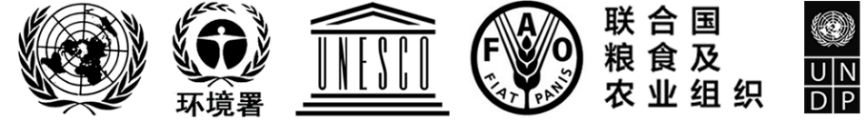 IPBES/10/12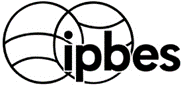 生物多样性和生态系统服务
政府间科学与政策平台Distr.: General 5 September 2023 Chinese
Original: English生物多样性和生态系统服务政府间
科学与政策平台全体会议第十届会议2023年8月28日至9月2日，德国波恩日期行动和机制安排20232023第四季度多学科专家小组通过秘书处请各国政府和其他利益攸关方提名专家20242024第一季度多学科专家小组根据平台交付品编写程序（包括实施填补专业知识空白的程序）来甄选评估共同主席、负责协调的主要撰写人、主要撰写人和编审第二季度第一次撰写人会议，与会者包括共同主席、负责协调的主要撰写人、主要撰写人、编审以及担任评估管理委员会成员的主席团和多学科专家小组成员20252025第一季度开会推进决策者摘要的编写工作，与会者包括共同主席、负责协调的主要撰写人以及担任评估管理委员会成员的主席团和多学科专家小组成员第二季度第一次外部评审（8周）——向各国政府和专家提供各章草案和决策者摘要草案，供其评审第三季度第二次撰写人会议，与会者包括共同主席、负责协调的主要撰写人、主要撰写人、编审以及担任评估管理委员会成员的主席团和多学科专家小组成员紧接第二次撰写人会议：开会推进决策者摘要的编写工作，与会者包括共同主席、负责协调的主要撰写人以及担任评估管理委员会成员的主席团和多学科专家小组成员第四季度对决策者摘要进行额外的外部审查（8周）——向各国政府和专家提供决策者摘要草案，供其评审20262026第一季度举办在线写作讲习班以推进决策者摘要的编写工作，与会者包括共同主席、负责协调的主要撰写人以及担任评估管理委员会成员的主席团和多学科专家小组成员第三季度最后评审（目标是8周）——向各国政府提供各章草案和决策者摘要草案的终稿，供其评审第四季度全体会议第十三届会议审议并核准决策者摘要，并审议和接受各章节第四季度开展与评估有关的宣传活动（包括概况介绍）日期行动和机制安排20242024第三季度多学科专家小组通过秘书处请各国政府和其他利益攸关方提名专家20252025第一季度多学科专家小组根据平台交付品编写程序（包括实施填补专业知识空白的程序）来甄选评估共同主席、负责协调的主要撰写人、主要撰写人和编审第三季度第一次撰写人会议，与会者包括共同主席、负责协调的主要撰写人、主要撰写人、编审以及担任评估管理委员会成员的主席团和多学科专家小组成员20262026第一季度开会推进决策者摘要的编写工作，与会者包括共同主席、负责协调的主要撰写人以及担任评估管理委员会成员的主席团和多学科专家小组成员第二季度第一次外部评审（8周）——向各国政府和专家提供各章草案和决策者摘要草案，供其评审第三季度第二次撰写人会议，与会者包括共同主席、负责协调的主要撰写人、主要撰写人、编审以及担任评估管理委员会成员的主席团和多学科专家小组成员紧接第二次撰写人会议：开会推进决策者摘要的编写工作，与会者包括共同主席、负责协调的主要撰写人以及担任评估管理委员会成员的主席团和多学科专家小组成员第四季度对决策者摘要进行额外的外部审查（8周）——向各国政府和专家提供决策者摘要草案，供其评审20272027第一季度举办在线写作讲习班以推进决策者摘要的编写工作，与会者包括共同主席、负责协调的主要撰写人以及担任评估管理委员会成员的主席团和多学科专家小组成员第三季度最后评审（目标是8周）——向各国政府提供各章草案和决策者摘要草案的终稿，供其评审第四季度全体会议第十四届会议审议并核准决策者摘要，并审议和接受各章节第四季度开展与评估有关的宣传活动（包括概况介绍）已收捐款已收捐款已收捐款已收捐款已收捐款已收捐款认捐认捐认捐认捐201820192020202120222023202320242025认捐共计1. 各国政府澳大利亚–––30 00069 14068 630––––奥地利17 123–22 22216 892––––––比利时77 19373 66173 85374 32470 288–72 607––72 607保加利亚2 3232 2732 1982 4272 0682 127––––加拿大a 25 58330 31231 26031 21631 11929 577–31 397–31 397智利13 00012 75111 00012 05310 85011 349––––中国200 000200 000180 000180 000180 000180 000––––丹麦–29 908––––––––爱沙尼亚–5 0442 3892 326––2 750––2 750欧洲联盟–2 155 333–1 223 321411 4511 940 133660 066–1 925 1932 585 259芬兰a11 69622 72723 69723 86630 060–38 504––38 504法国a844 838416 343503 897290 687321 489130 540159 516––159 516德国a1 457 2671 242 9161 109 3611 266 3631 293 6741 108 647 –1 100 1101 100 1102 200 220日本190 454166 428193 181193 181189 814189 814–189 814–189 814拉脱维亚4 22711 37711 94712 1659 737–––––卢森堡17 04511 123–9 558–16 630––––荷兰–715 072–225 225479 744–––––新西兰17 04716 557–34 92016 99515 745––––挪威665 417324 585290 757372 715334 317330 615––––大韩民国a–123 378––––––––斯洛伐克––23 895–––––––西班牙–––93 82642 23943 621––––瑞典a253 128161 339159 502173 261159 285143 924––––瑞士84 00072 65184 34471 809100 675–113 895––113 895大不列颠及北爱尔兰
联合王国650 214502 060269 830244 494407 550366 748–366 748366 748733 496美利坚合众国495 000497 759497 000750 000––1 200 000––1 200 000小计 15 025 5566 793 5963 490 3335 334 6284 160 495 4 578 1002 247 339 1 688 0693 392 0517 327 4592. 其他捐助方安盛公司a––––184 00992 004––––比尔及梅琳达·盖茨
基金会a––––286 740–––––法国国家巴黎银行
基金会––––66 725–22 00222 002–44 004卡洛斯特·古尔本基安
基金会––––553 305–––––海恩斯莫里斯集团（H&M）––44 01445 732 39 59941 073––––开云公司–131 291143 369143 369 134 831–132 013––132 013伊夫罗舍生化植物
研究所11 48111 161–––– ––––摩纳哥阿尔贝二世亲王基金会奖–––45 045––––––哥德堡可持续发展
双赢奖––113 663–––––––小计 211 481142 452301 047234 1461 265 209133 077154 01522 002–176 018小计 (1+2)5 037 0376 936 0483 791 3795 568 7745 425 7034 711 1772 401 3541 710 0713 392 0517 503 4763. 投资和杂项收入b158 546217 091179 314(8 856)41 965198 234––––共计 (1+2+3)5 195 5837 153 1393 970 6935 559 9185 467 6684 909 4112 401 3541 710 0713 392 0517 503 476政府/机构活动支助类别已收捐款已收捐款已收捐款已收捐款已收捐款认捐认捐认捐政府/机构活动支助类别20182019202020212022202320232024认捐共计1.	用于支助已核准工作方案的已收指定用途现金捐款1.	用于支助已核准工作方案的已收指定用途现金捐款1.	用于支助已核准工作方案的已收指定用途现金捐款1.	用于支助已核准工作方案的已收指定用途现金捐款1.	用于支助已核准工作方案的已收指定用途现金捐款1.1	从各国政府收到的用于支助已核准工作方案的指定用途现金捐款1.1	从各国政府收到的用于支助已核准工作方案的指定用途现金捐款1.1	从各国政府收到的用于支助已核准工作方案的指定用途现金捐款1.1	从各国政府收到的用于支助已核准工作方案的指定用途现金捐款1.1	从各国政府收到的用于支助已核准工作方案的指定用途现金捐款1.1	从各国政府收到的用于支助已核准工作方案的指定用途现金捐款加拿大支助工作方案支助交付品25 58330 31231 26031 21631 11929 57731 39731 397芬兰支助生物多样性平台各机构工作方案和参会人员支助交付品23 86630 06038 504 38 504法国（法国生物
多样性署）支助生物多样性和生态系统服务全球评估支助交付品102 74071 903法国（法国生物
多样性署）支助外来入侵物种专题
评估支助交付品79 545116 95960 50660 506法国（法国生物
多样性署）支助自然多元价值和估值专题评估支助交付品84 54155 74158 48056 584法国（法国生物
多样性署）支持野生物种可持续利用专题评估支助交付品84 54155 74158 48056 584德国支助生物多样性和生态系统服务全球评估技术支持小组一个P-3职等顾问的
费用工作人员
费用102 10873 594德国a 支助信息系统助理职位的费用工作人员
费用51 500103 000德国支助全体会议第六届会议参会人员支助参会
人员149 068德国支助全体会议第九届会议参会人员支助参会
人员208 768德国支助生物多样性和生态系统服务全球评估的第三次撰写人会议场地和后勤6 269大韩民国知识和数据工作队会议支助参会
人员 123 378瑞典支助多学科专家小组发展中国家成员参会支助参会
人员84 603小计 1.1762 831418 336265 179158 082383 11629 57799 01031 397130 4071.2	从其他捐助方收到的用于支助已核准工作方案的指定用途现金捐款1.2	从其他捐助方收到的用于支助已核准工作方案的指定用途现金捐款1.2	从其他捐助方收到的用于支助已核准工作方案的指定用途现金捐款1.2	从其他捐助方收到的用于支助已核准工作方案的指定用途现金捐款1.2	从其他捐助方收到的用于支助已核准工作方案的指定用途现金捐款1.2	从其他捐助方收到的用于支助已核准工作方案的指定用途现金捐款1.2	从其他捐助方收到的用于支助已核准工作方案的指定用途现金捐款1.2	从其他捐助方收到的用于支助已核准工作方案的指定用途现金捐款安盛公司支助工作方案—关系链
评估和转型变革评估支助交付品184 00992 004比尔及梅琳达·盖茨基金会支助工作方案—关系链
评估工作人员
费用286 740小计 1.2470 74992 004共计1762 831418 336265 179158 082853 865121 58199 01031 397130 4072.	用于支助与工作方案有关但未列入核定预算的各项活动的已收指定用途现金捐款2.	用于支助与工作方案有关但未列入核定预算的各项活动的已收指定用途现金捐款2.	用于支助与工作方案有关但未列入核定预算的各项活动的已收指定用途现金捐款2.	用于支助与工作方案有关但未列入核定预算的各项活动的已收指定用途现金捐款2.	用于支助与工作方案有关但未列入核定预算的各项活动的已收指定用途现金捐款2.	用于支助与工作方案有关但未列入核定预算的各项活动的已收指定用途现金捐款2.	用于支助与工作方案有关但未列入核定预算的各项活动的已收指定用途现金捐款2.	用于支助与工作方案有关但未列入核定预算的各项活动的已收指定用途现金捐款2.	用于支助与工作方案有关但未列入核定预算的各项活动的已收指定用途现金捐款2.	用于支助与工作方案有关但未列入核定预算的各项活动的已收指定用途现金捐款2.	用于支助与工作方案有关但未列入核定预算的各项活动的已收指定用途现金捐款哥伦比亚支助在哥伦比亚麦德林举行的全体会议第五届会议，用于会议事务和工作人员差旅支助会议325 065法国支助在法国巴黎举行的全体会议第七届会议，用于会议事务和工作人员差旅支助会议265 114德国支助信息系统助理职位的费用工作人员
费用30 000德国支助生物多样性平台生物多样性和大流行病讲习班支助会议38 664德国支助在德国波恩举行的全体会议第九届会议，用于场地费用和参会人员支助会议982 367挪威b支助气专委—生物多样性平台合办的气候与生物多样性讲习班支助会议39 325美利坚合众国支助在德国波恩举行的全体会议第十届会议，用于场地和其他会议费用支助会议1 295 000共计2355 065265 11477 9892 277 367共计（1+2）1 117 896683 450343 168158 0823 131 232121 58199 01031 397130 407政府/机构活动支助类别估计值1.	直接为工作方案核定并编列费用的活动提供的支助1.	直接为工作方案核定并编列费用的活动提供的支助1.	直接为工作方案核定并编列费用的活动提供的支助1.	直接为工作方案核定并编列费用的活动提供的支助丹麦奥胡斯大学外来入侵物种评估第三次撰写人会议和决策者摘要
编写会议场地和后勤费用28 700法国Biodiversa+和生物多样性研究
基金会知识和数据工作队的技术支持小组工作人员、办公室和一般业务费用18 200生态健康联盟关系链评估第一次撰写人会议后勤费用1 400法国生物多样性研究基金会野生物种可持续利用专题评估的技术支持小组工作人员、办公室和一般业务费用2 000威特沃特斯兰德大学全球变化研究所非洲未来生态系统方案，与南非奥本海默世代研究保护基金会合办自然未来框架及其方法指导讲习班场地和后勤费用6 200德国政府青年讲习班场地和后勤费用18 300挪威政府能力建设工作队技术支持小组工作人员、办公室和一般业务费用300 000荷兰王国政府生物多样性和生态系统服务情景设想和模型工作队的技术支持小组工作人员费用280 500法国外交部对执行生物多样性平台筹资战略的技术支助工作人员费用186 500日本环境省外来入侵物种评估的技术支持小组工作人员、办公室和一般业务费用212 300墨西哥国立自治大学价值评估技术支持小组工作人员、办公室和一般业务费用13 800挪威环境署青年讲习班支助参会人员和后勤费用56 700荷兰环境评估局生物多样性和生态系统服务情景设想和模型工作队的技术支持小组办公室和一般业务费用15 700生物多样性和生态系统服务情景设想和模型的对话会议和讲习班后勤费用35 900德国森肯伯格自然研究协会知识和数据工作队的技术支持小组工作人员、办公室和一般业务费用112 500关系链评估第一次撰写人会议场地费用12 000瑞士科学院野生物种可持续利用评估决策者摘要编写会议场地和后勤费用3 000环境署借调1名P-4 职等方案干事给生物多样性平台秘书处工作人员费用143 000环境署-世界养护监测中心政策工具和方法工作队的技术支持小组工作人员、办公室和一般业务费用30 400联合国教育、科学及文化组织土著和地方知识工作队的技术支持小组工作人员、办公室和一般业务费用150 000关系链评估第一次土著和地方知识对话支助参会人员1 000法国蒙彼利埃大学转型变革评估的技术支持小组工作人员、办公室和一般业务费用11 300转型变革评估第一次撰写人会议场地和后勤费用10 200智利康塞普西翁大学和生态与生物多样性研究所外来入侵物种评估决策者摘要编写会议场地和后勤费用11 200小计 11 660 800 2.	额外安排的支持工作方案的活动的支助2.	额外安排的支持工作方案的活动的支助波恩市全体会议第九届会议宣传和后勤费用23 000德国联邦环境、自然保护、核安全和
消费者保护部全体会议第九届会议宣传、支助工作人员和后勤费用47 000国际自然及自然资源保护联盟支助利益攸关方参与技术支持71 000挪威环境署建立社会科学和人文科学网络促进与生物多样性平台的合作场地和后勤费用19 000小计 2160 000共计（1+2）1 820 800供资政府/机构项目牵头方活动估计值生成新知识生成新知识生成新知识生成新知识欧洲联盟（欧洲地平线）欧洲联盟呼吁提交提案以加强生物多样性平台和气专委的科学政策支持与能力建设，从而制定关联性更强的生物多样性政策和气候政策（基于生物多样性平台—气专委合办的生物多样性和气候变化问题讲习班的报告）4.3欧洲联盟（欧洲地平线）欧洲联盟呼吁提交提案以评估生物多样性丧失和生态系统退化与发生人畜共患疾病之间的相互联系（基于生物多样性平台关于生物多样性和大流行病讲习班的报告，并与生物多样性平台的关系链评估相关）12.8欧洲联盟（欧洲地平线）欧洲联盟呼吁提交提案以填补基本海洋变量方面的研究空白，支持全球评估18.0Biodiversa+ 与欧盟委员会Biodiversa+2022年联合呼吁提交关于“改进对生物多样性和生态系统变化的跨国监测以造福科学和社会”的提案，以填补以下评估和报告中发现的空白：生物多样性平台生物多样性和生态系统服务欧洲和中亚区域评估、生物多样性平台生物多样性和生态系统服务全球评估、生物多样性平台生物多样性和大流行病问题讲习班的报告、生物多样性平台—气专委合办的生物多样性和气候变化问题讲习班的报告40.0美洲全球变化研究所美洲全球变化研究所2019–2022年小额赠款方案：生态系统服务在适应全球变化促进人类福祉方面的作用（填补生物多样性平台生物多样性和生态系统服务全球评估以及生物多样性和生态系统服务美洲区域评估发现的空白）1.2贝尔蒙特论坛贝尔蒙特论坛2022年气候、环境和健康合作研究行动二（填补生物多样性平台生物多样性和生态系统服务全球评估和生物多样性和大流行病问题讲习班的报告发现的空白，并与平台关系链评估相关）13.8贝尔蒙特论坛贝尔蒙特论坛2022年可持续消费和生产系统合作研究行动（填补生物多样性平台生物多样性和生态系统服务全球评估和自然多元价值和估值专题评估发现的空白）9.7贝尔蒙特论坛贝尔蒙特论坛2022年关于在全球快速变化时代统筹处理人类迁移/流动问题的合作研究行动（填补生物多样性平台生物多样性和生态系统服务全球评估发现的空白）8.8能力建设能力建设能力建设能力建设开发署、环境署-世界养护监测中心和德国联邦环境、自然保护、核安全和消费者保护部/国际气候倡议环境署-世界养护监测中心向阿塞拜疆、波斯尼亚和黑塞哥维那、柬埔寨、格林纳达四国提供能力建设和支助，以开展国家生态系统评估并设立生物多样性平台国家科学与政策平台0.9 开发署、环境署-世界养护监测中心和德国联邦环境、自然保护、核安全和消费者保护部/国际气候倡议开发署/生物多样性和生态系统服务网通过在哥伦比亚、喀麦隆、埃塞俄比亚和越南开展全国生物多样性和生态系统服务网三方对话，开展能力建设并支持国家生物多样性和生态系统服务评估0.3开发署、环境署-世界养护监测中心和德国联邦环境、自然保护、核安全和消费者保护部/国际气候倡议环境署-世界养护监测
中心/生物多样性和
生态系统服务网第二期在最多40个国家开展能力建设并支持国家生物多样性和生态系统服务评估2.2开发署、环境署-世界养护监测中心和德国联邦环境、自然保护、核安全和消费者保护部/国际气候倡议发展研究中心为贝宁、布基纳法索、佛得角、冈比亚、加纳、几内亚、几内亚比绍、科特迪瓦、利比里亚、马里、尼日尔、尼日利亚、塞内加尔、塞拉利昂和多哥提供能力建设支助；加强参与生物多样性平台的活动和采用生物多样性平台的产品；通过讲习班加强南南网络；建立一个次区域科学与政策平台；通过名为“管理生物多样性和生态系统服务的科学与政策衔接以促进西非可持续发展”（简称“SPIBES”）的专门理学硕士课程，对年轻专业人员进行教育0.3发展研究中心CABES—西非、中非和东非生物多样性和生态系统服务专家的能力建设0.9生物多样性研究所—网络，与生物多样性平台能力建设技术支持小组和德国联邦自然保护局协办通过东欧、高加索和中亚（EECCA）区域能力建设加强生物多样性平台0.1共计113.3预算项目2022年订正预算2022年最终支出结余1.	生物多样性平台各机构的会议1.	生物多样性平台各机构的会议1.1	全体会议届会1.1	全体会议届会全体会议第九届会议与会者的差旅费用（差旅费和每日生活津贴）500 000395 943104 057会议事务（笔译、编辑和口译）830 000763 60866 392报告事务65 00062 7862 214安保和其他费用240 000295 178(55 178)小计1.1，全体会议届会1 635 0001 517 515117 4851.2	主席团和多学科专家小组会议一次主席团会议与会者的差旅和会议费用35 45023 23212 218一次专家小组会议与会者的差旅和会议费用85 00061 65623 344小计1.2，主席团和多学科专家小组会议120 45084 88835 5621.3 主席代表生物多样性平台出席会议的差旅费25 00013 12411 876小计1，生物多样性平台各机构的会议1 780 4501 615 528164 9222. 工作方案的执行2. 工作方案的执行A部分：第一份工作方案（方案1）A部分：第一份工作方案（方案1）方案1目标3：加强关于专题和方法问题的知识与政策衔接1 084 250847 561236 689方案1交付品3 (b) (二)   ：外来入侵物种评估296 500199 33697 164方案1交付品3 (b) (三) ：野生物种可持续利用评估406 500319 82886 672方案1交付品3 (d) ：价值评估381 250328 39752 853小计，A部分1 084 250847 561236 689B部分：2030年前滚动工作方案目标1：评估知识1 084 420590 635493 785交付品1 (a) ：关于生物多样性、水、粮食和健康之间相互联系的专题评估（关系链评估）663 170365 597297 573交付品1 (c)： 关于生物多样性丧失的根本原因和实现2050年生物多样性愿景所需的转型变革的决定性因素及各种备选方案的专题评估（转型变革评估）421 250225 039196 211目标2：建设能力390 200206 563183 637目标2 (a) ：加强学习和参与；目标2 (b)：为获取专业知识和信息提供便利；目标2 (c) ：加强国家能力和区域能力390 200206 563183 637目标3：加强知识基础555 000347 922207 078目标3 (a) ：推进关于知识和数据的工作268 000128 084139 916目标3 (b) ：推进认可土著和地方知识体系并与之合作287 000219 83967 161目标4：支持政策471 000335 177135 823目标4 (a) ：推进关于政策手段、政策支持工具和方法的工作239 000148 43990 561目标4 (b) ：推进生物多样性和生态系统功能及服务的情景设想和模型方面的工作232 000186 73845 262目标4 (c) ：推进关于多重价值的工作000目标5：交流和参与280 000229 44750 553目标5 (a) ：加强交流250 000229 44720 553目标5 (c) ：加强利益攸关方的参与30 000030 000小计，B部分2 780 6201 709 7451 070 875小计2，工作方案的执行3 864 8702 557 3061 307 5643. 秘书处3.1 秘书处人员2 249 9751 698 953551 0223.2 业务费用（非人员）321 000249 64671 354小计3，秘书处（人员+业务）2 570 9751 948 599622 376小计 （1+2+3）8 216 2956 121 4332 094 862方案支助费用657 304474 182183 122共计8 873 5996 595 6162 277 984预算项目2023年 核定预算2023年 订正预算变动1. 生物多样性平台各机构的会议1.1 全体会议届会第十届会议与会者的差旅费用（差旅费和每日生活津贴）500 000500 0000会议事务（笔译、编辑和口译）830 000830 0000报告事务65 00065 0000安保和其他费用100 000200 000100 000小计1.1，全体会议届会1 495 0001 595 000100 0001.2 主席团和多学科专家小组会议一次主席团会议与会者的差旅和会议费用35 45035 4500一次专家小组会议与会者的差旅和会议费用85 00085 0000小计1.2，主席团和多学科专家小组会议120 450120 45001.3 主席代表生物多样性平台出席会议的差旅费25 00025 0000小计1，生物多样性平台各机构的会议1 640 4501 740 450100 0002. 工作方案的执行2. 工作方案的执行2. 工作方案的执行2. 工作方案的执行A部分：第一份工作方案（方案1）A部分：第一份工作方案（方案1）A部分：第一份工作方案（方案1）A部分：第一份工作方案（方案1）方案1目标3：加强关于专题和方法问题的知识与政策衔接302 500316 25013 750方案1交付品3 (b) (二) ：外来入侵物种评估302 500316 25013 750小计，A部分302 500316 25013 750B部分：2030年前滚动工作方案目标1：评估知识1 724 8001 301 900(422 900)交付品1 (a)：关于生物多样性、水、粮食和健康之间相互联系的专题评估（关系链评估）837 300606 900(230 400)交付品1 (c) ：关于生物多样性丧失的根本原因和实现2050年生物多样性愿景所需的转型变革的决定性因素及各种备选方案的专题评估（转型变革评估）516 250401 250(115 000)交付品1 (d) ：关于企业对生物多样性和自然对人类贡献的影响和依赖的方法评估（企业与生物多样性评估）371 250293 750(77 500)目标2：建设能力767 500688 325(79 175)目标2 (a) ：加强学习和参与；目标2 (b)： 为获取专业知识和信息提供便利；目标2 (c) ：加强国家能力和区域能力767 500688 325(79 175)目标3：加强知识基础712 000597 000(115 000)目标3 (a) ：推进关于知识和数据的工作293 000209 000(84 000)目标3 (b) ：推进认可土著和地方知识体系并与之合作419 000388 000(31 000)目标4：支持政策750 000335 000(415 000)目标4 (a) ：推进关于政策手段、政策支持工具和方法的工作244 000165 000(79 000)目标4 (b) ：推进生物多样性和生态系统功能及服务的情景设想和模型方面的工作271 000170 000(101 000)目标4 (c) ：推进关于多重价值的工作235 0000(235 000)目标5：交流和参与280 000350 00070 000目标5 (a) ：加强交流250 000290 00040 000 目标5 (c) ：加强利益攸关方的参与30 00060 00030 000小计，B部分4 234 3003 272 225(962 075)小计2，工作方案的执行4 536 8003 588 475(948 325)3. 秘书处3.1 秘书处人员3 035 0002 718 198(316 802)3.2 业务费用（非人员）346 000352 5006 500小计3，秘书处（人员+业务）3 381 0003 070 698(310 302)小计 （1+2+3）9 558 2508 399 623(1 158 627)方案支助费用764 660671 970(92 690)共计10 322 9109 071 593(1 251 317)预算项目2024年 临时预算2024年 订正预算变动1. 生物多样性平台各机构的会议1.1 全体会议届会全体会议第十一届会议与会者的差旅费用（差旅费和每日生活津贴）500 000500 0000会议事务（笔译、编辑和口译）830 000830 0000报告事务65 00065 0000安保和其他费用100 000100 0000小计1.1，全体会议届会1 495 0001 495 00001.2 主席团和多学科专家小组会议一次主席团会议与会者的差旅和会议费用35 45035 4500一次专家小组会议与会者的差旅和会议费用85 00085 0000小计1.2，主席团和多学科专家小组会议120 450120 45001.3 主席代表生物多样性平台出席会议的差旅费25 00025 0000小计1，生物多样性平台各机构的会议1 640 4501 640 45002. 工作方案的执行2. 工作方案的执行2. 工作方案的执行2. 工作方案的执行A部分：第一份工作方案（方案1）A部分：第一份工作方案（方案1）A部分：第一份工作方案（方案1）A部分：第一份工作方案（方案1）方案1目标3：加强关于专题和方法问题的知识与政策
衔接20 00020 000方案1交付品3 (b) (二) ：外来入侵物种评估20 00020 000小计，A部分20 00020 000B部分：2030年前滚动工作方案目标1：评估知识2 145 0502 386 150241 100交付品1 (a) ：关于生物多样性、水、粮食和健康之间
相互联系的专题评估986 050892 150(93 900)交付品1 (c)：关于生物多样性丧失的根本原因和实现2050年生物多样性愿景所需的转型变革的决定性因素及各种备选方案的专题评估662 750537 750(125 000)交付品1 (d) ：关于企业对生物多样性和自然对人类贡献的影响和依赖的方法评估496 250458 750(37 500)交付品1 (e)： 第二次生物多样性和生态系统服务全球评估0145 000145 000交付品1 (f)：第一次快速评估（快速评估（1））0352 500352 500目标2：建设能力503 000554 25051 250目标2 (a)： 加强学习和参与；目标2 (b) ：为获取专业知识和信息提供便利；目标2 (c) ：加强国家能力和区域能力503 000554 25051 250目标3：加强知识基础558 000748 000190 000目标3 (a) ：推进关于知识和数据的工作303 000356 00053 000目标3 (b) ：推进认可土著和地方知识体系并与之合作255 000392 000137 000目标4：支持政策750 000437 000(313 000)目标4 (a) ：推进关于政策手段、政策支持工具和方法的工作244 000170 000(74 000)目标4 (b) ：推进生物多样性和生态系统功能及服务的情景设想和模型方面的工作271 000267 000(4 000)目标4 (c) ：推进关于多重价值的工作235 0000(235 000)目标5：交流和参与280 000280 0000目标5 (a) ：加强交流250 000250 0000目标5 (c) ：加强利益攸关方的参与30 00030 0000目标6：提高平台的成效07 7007 700目标6 (a)：定期审查生物多样性平台成效07 7007 700小计，B部分4 236 0504 413 100177 050小计2，工作方案的执行4 236 0504 433 100197 0503. 秘书处3.1 秘书处人员3 174 5633 255 30080 7373.2 业务费用（非人员）346 000352 5006 500小计3，秘书处（人员+业务）3 520 5633 607 80087 237小计 （1+2+3）9 397 0639 681 350284 287方案支助费用751 765774 50822 743共计10 148 82810 455 858307 030预算项目2025年临时预算1. 生物多样性平台各机构的会议1.1 全体会议届会全体会议第十一届会议与会者的差旅费用（差旅费和每日生活津贴）500 000会议事务（笔译、编辑和口译）830 000报告事务65 000安保和其他费用200 000小计1.1，全体会议届会1 595 0001.2 主席团和多学科专家小组会议一次主席团会议与会者的差旅和会议费用35 450一次专家小组会议与会者的差旅和会议费用85 000小计1.2，主席团和多学科专家小组会议120 4501.3 主席代表生物多样性平台出席会议的差旅费25 000小计1，生物多样性平台各机构的会议1 740 4502. 工作方案的执行2030年前滚动工作方案目标1：评估知识1 860 650交付品1 (a) ：关于生物多样性、水、粮食和健康之间相互联系的专题评估（关系链评估）185 950交付品1 (c) ：关于生物多样性丧失的根本原因和实现2050年生物多样性愿景所需的转型变革的决定性因素及各种备选方案的专题评估（转型变革评估）80 000交付品1 (d)：关于企业对生物多样性和自然对人类贡献的影响和依赖的方法评估（企业与生物多样性评估）262 500交付品1 (e)：第二次生物多样性和生态系统服务全球评估515 950交付品1 (f)：第一次快速评估（快速评估（1））488 750交付品1 (g)：第二次快速评估（快速评估（2））327 500目标2：建设能力652 000目标2 (a) ：加强学习和参与；目标2 (b) ：为获取专业知识和信息提供便利；目标2 (c) ：加强国家能力和区域能力652 000目标3：加强知识基础615 000目标3 (a) ：推进关于知识和数据的工作321 000目标3 (b) ：推进认可土著和地方知识体系并与之合作294 000目标4：支持政策437 000目标4 (a) ：推进关于政策手段、政策支持工具和方法的工作217 000目标4 (b) ：推进生物多样性和生态系统功能及服务的情景设想和模型方面的工作220 000目标5：交流和参与280 000目标5 (a)：加强交流250 000目标5 (c)：加强利益攸关方的参与30 000目标6：提高平台的成效91 550目标6 (a)：定期审查生物多样性平台成效91 550小计2，工作方案的执行 3 936 2003. 秘书处3.1 秘书处人员3 418 0653.2 业务费用（非人员） 352 500小计3，秘书处（人员+业务）3 770 565小计 （1+2+3）9 447 215方案支助费用755 777共计10 202 992